مستوى أداء أخصائي الإعلام التربوي  في تنفيذ مشاريع الصحف الالكترونية المدرسيةThe performance level of educational Mass Communication specialistIn the implementation projects of school online journalismد. مروه محمد أحمد عوف (مدرس بقسم الإعلام التربوي بكلية التربية النوعية –  جامعة دمياط)ملخص الدراسة:هدفت الدراسة إلى التعرف على مستوى أداء أخصائي الإعلام التربوي في تنفيذ مشاريع الصحف الالكترونية المدرسية  والدراسة حاولت الإجابة عن التساؤل الرئيس:ما مستوى أداء أخصائي الإعلام التربوي  وما سبل تطوير أداء أخصائي الإعلام التربوي  في تنفيذ الصحف الالكترونية المدرسية؟وقد تكونت عينة الدراسة من جميع أخصائيي الإعلام التربوي  بمديرية التربية والتعليم بدمياط  والبالغ عددهم (75) أخصائياً، وقد استبعدت الباحثة منهم (4) أخصائيين بسبب عدم استرداد الاستبيان بعد إرساله إليهم وعدم صلاحية الاستبيان المسترد، وبذلك يكون صافي عدد أفراد العينة (71) أخصائي وأخصائية  وهم يمثلون ما نسبته (94.6%) من مجتمع الدراسة. وقد استخدمت الباحثة استمارة استبيان للتوصل لنتائج الدراسة. وأظهرت النتائج :أن معظم أخصائيي الإعلام بمدارسنا  بحاجة إلى تطوير أدائهم في تنفيذ المشاريع الإعلامية المدرسية والصحف المدرسية الالكترونية على وجه الخصوص .وفي ضوء النتائج أوصت الباحثة: 1- إعطاء الأولية في التعيين لخريجي كلية التربية النوعية  – تخصص الإعلام التربوي، للقيام بالدور المهني للإعلام التربوي في المجال المدرسي .2- التركيز على الجانب العملي لطلبة كلية التربية النوعية  - تخصص إعلام تربوي، وتدريبهم على تنفيذ المشاريع الصحفية المختلفة باستخدام أحدث الأساليب التكنولوجية .3- تفعيل الدورات التدريبية وورش العمل التي تستهدف تنمية أداء أخصائيي الإعلام التربوي  في تنفيذ المشاريع الصحفية الالكترونية.مدخل لمشكلة الدراسة :	نعيش الآن في القرن الحادي والعشرين، هذا القرن الذي تضاعفت وتنوعت فيه المعرفة، وتكنولوجيا الاتصال والأقمار الصناعية والإنترنت، مما نتج عنه تحول المجتمع الحالي إلى شبه قرية صغيرة وأصبح الوصول للمعلومات بالأمر اليسير الهين لجميع فئات المجتمع، وحيث إن الطريق الوحيد لمواكبة هذه التطورات العلمية السريعة هي التربية ومناهجها لذلك كان لزاماً على المختصين في هذا المجال أن يطوروا من مناهجهم وأنشطتهم العلمية والتكنولوجية واستراتيجياتهم للوصول بأبنائنا إلى قمة هذا التطور، والعمل على إعداد جيل يتسلح بأكبر قدر من المعارف والمهارات والأنشطة لمواجهة الحياة، وممارسة دوره بإيجابية في خدمة المجتمع.وأصبحت التكنولوجيا سمة من سمات هذا العصر، وضرورة فرضتها الحاجات الإنسانية، وبالتالي يقع على هذا العلم العبء الأكبر في مواجهة التحديات التي تقابل الإنسان، تلك التحديات التي تتمثل في التغير المستمر وزيادة عدد السكان والانفجار المعرفي ولحل مشكلات هذا التغير، أصبحت التكنولوجيا ضرورة فرضها التطور العصري للإنسان في سعيه المستمر لتوفير الوقت والجهد والتكاليف، وهي طريقة التربية الذي ينبغي ارتيادها بتوسع حتى لا تتخلف التربية عن الميادين الأخرى، ويصبح الحقل التعليمي بمؤسساته المختلفة يعيش في عصر متخلف عن العصر الذي يعيش المجتمع خارج المؤسسات التعليمية. (مسلم،2002: 18)	وفي ضوء ذلك بدأت المؤسسات التربوية تضاعف من جهودها للبحث عن كيفية إكساب المتعلمين مهارات التفكير العلمي وتنمية قدراتهم على تنفيذ المشاريع المختلفة، والبحث والإطلاع وتحديد المشكلات فحلها، الأمر الذي أدى إلى إجراء تعديلات على المناهج، وبناء واستحداث مقررات ومناهج دراسية جديدة، لتتلاءم وتتماشى مع ثورة التكنولوجيا.	وفي عام (1985) ظهر مفهوم التربية التكنولوجية، حينما غيرت الجمعية الأمريكية للفنون الصناعية مسماها إلى الجمعية العالمية للتربية التكنولوجية، ومنذ ذلك الوقت اتجهت نظم التعليم والجامعات في أمريكيا بتغيير برامجها، لتتلاءم مع المفهوم الجديد، إلى أن استكملت الجمعية العالمية مشروع تطوير التكنولوجيا لكل الأمريكيين عام (2003)، من خلال وضع مجموعة من المعايير لدراسة التكنولوجيا، والذي بدأ عام (1994). (Chang, J. , 2005:19)	فمع التطورات التكنولوجية الحديثة تحول موقف المؤسسة التربوية من تقنية الاتصال والمؤسسات الإعلامية،وأصبحت وسائل الإعلام وتقنية المعلومات تستخدم في صلب العملية التربوية، واستخدام المعلم الوسائط المتعددة وشبكة المعلومات الدولية في إعداد الخبرات التعليمية وتوصيلها للطلاب، وأصبح التعليم عن بعد، والتعلم الإلكتروني، والجامعة الافتراضية، والمواقع التعليمية مجالات مهمة تعتمد عليها المؤسسة التعليمية.   ) حسن علي ، 2006: ١٧).حيث أصبح من المهم بمكان أن يلم جميع العاملين بالمجال المدرسي بالأساليب التكنولوجية الحديثة ، وقد قطعت وزارة التربية والتعليم بمصر شوطاً كبيراً في إمداد المعلمين بالأساليب التكنولوجية الحديثة من خلال مشروع "كادر المعلم " والذي من بين شروط الحصول عليه اجتياز اختبار (ICDL) الرخصة الدولية لاستخدام الحاسب الآلي. كما أن الهيئة المصرية لضمان جودة التعليم ،قد وضعت من ضمن شروط حصول المدرسة على شهادة الجودة والاعتماد حصول معلمي المدرسة على (ICDL) الرخصة الدولية لاستخدام الحاسب الآلي ولم يكن أخصائي الإعلام التربوي بعيداً عن كل هذا التحول بل كان مشاركاً في ذلك كعضو أساس في منظومة العملية التعليمية ،وبذلك يعتبر الإعلام نظام تربوي موازٍ، يستجيب لمطالب التربية المستمرة باستمرار الحياة، حيث أن التعليم الرسمي لا يمكنه  منفرداً  تحمل كافة الأعباء التربوية ،كما أن التربية والإعلام عنصران ثقافيان متلازمان ومتفاعلان يلتقيان على أرضية مشتركة، لدرجة يمكن معها القول بأن العملية الإعلامية في بعض جوانبها هي عملية تربوية، كما أن العملية التربوية في بعض جوانبها هي عملية إعلامية.مشكلة الدراسة :تواجه المؤسسات التربوية بجميع مستوياتها وبخاصة التعليم الثانوي تحديات كثيرة حاضرة وأخرى مستقبلية، نتيجة ثورة المعلومات ونمو التكنولوجيا وتقدمها، وهناك شعور عام في كثير من البلدان النامية والمتقدمة على حد سواء بأن المجتمع يسير نحو التحول إلى مجتمع الحاسب الآلي (Computerized)، حيث يأخذ استخدام الكمبيوتر في هذا المجتمع دوراً كبيراً في الممارسات الحياتية . مما يؤدي إلى هيمنة شعور على المربين بعدم كفايتهم لمواجهة متطلبات التسارع التكنولوجي، وبالتالي حدوث فجوة بين هذا التطور المذهل في تكنولوجيا الاتصال، والمستوى المنخفض في توظيفها تربوياً. بما يخل بمتطلبات بيئة التعلم .( (Romanov, K; Nevgi, A. ,2008ونتيجة لذلك تغير دور القائم بالتعلم والتعليم ومسؤولياته، وتغيرت مهاراته وكفاياته اللازمة لممارسة دوره الجديد ومسؤولياته التي فرضها الواقع المعاصر والتي من أهم متطلباتها مواكبة التطور المستمر في أساليب وطرق ووسائل التعليم والتعلم واعتمادها بشكل مباشر على التكنولوجيا الحديثة .(Vuorela, M; Nummenmaa, L. , 2004: 430)   ولقد اهتم المربون على مر السنين ببذل جهود متعددة لرفع مستوى أداء العاملين في ميدان التعليم ومن بينهم القائم بالاتصال "أخصائيي الإعلام التربوي" ، وتحسين كفاءاتهم ومستويات أدائهم المهني ،وقد ظهرت نتيجة لما بذل من جهود وما تم من دراسات في هذا المجال العديد من الاتجاهات الحديثة.ومن هنا أجريت كثير من الدراسات والبحوث حول مستويات الأداء التي يجب أن تتوافر في المعلم بشكل عام ومشرفي النشاط وأخصائيي الإعلام التربوي بشكل خاص. *الدراسات التي تناولت تطوير مستوى أداء معلمي المرحلة الثانوية بوجه عام : في هذا الاتجاه قام شين :( Chen, 1985) بدراسة هدفت إلى تطوير مقياس لكفايات الحاسب الآلي الأساسية اللازمة لمعلمي المدارس الثانوية في تايوان. وقد استهدفت الدراسة إلى إعداد قائمة بكفايات استخدام الحاسب الآلي اللازمة لمعلمي المدارس الثانوية في تايوان حتى عام (2000م)، واستخدم الباحث تقنية دلفاي ( Delphi) لإنجاز أهداف الدراسة، وذلك بإرسال سلسلة من الاستبيانات لمجموعة مكونة من ( 48) معلماً من تم اختيارهم من أربعة مراكز تعليمية في تايوان، وبهذه العملية حصل الباحث على ستين كفاية. وأظهرت نتائج الدراسة ما يلي: شعور المعلمين والدارسين بحاجة ملحة إلى تحسين مهاراتهم في استخدام الحاسب الآلي في التدريس.أن (26) كفاية من الكفايات الكلية وعددها (60) اعتبرها أفراد العينة إلزامية (ومهمة للغاية) بالنسبة لمعلم المدرسة الثانوية أي بنسبة ( 43.3%) واعتبرت ثلاثاً منها ذات أهمية عادية وثلاث كفايات لا حاجة لها. وفي ضوء النتائج أوصى الباحث بما يلي:          1) يجب تضمين كفايات الحاسب الآلي التي حددتها الدراسة في برامج شهادة التعليم في تايوان، على أن تتم مراجعتها لتحديد ما يلزم منها قبل الخدمة أو أثنائها.         2) تضمين برامج تأهيل المعلمين مساقات تتعلق باستخدام الحاسب الآلي في التعليم    ( مساقات التدريس بمساعدة الحاسب الآلي).      2- وأجرى ممس :( Mims, 1994) دراسة هدفت إلى تحديد مجموعة من كفايات الحاسب الآلي اللازمة لمديري المدارس. وقد أشارت نتائج الدراسة إلى حذف كفاية واحدة من الكفايات التي أعدها الباحث وهي كفاية القدرة على كتابة البرامج الإدارية، إضافةً إلى أنها أيدت الفرضية القائلة بأن الحوسبة التعليمية أكثر أهمية للإدارة المدرسية من الحوسبة الإدارية.       3-وأجرى مونتاجو وكنج : (Montagu & King, 1995) دراسة هدفت إلى مقارنة تصورات مديري المدارس للكفايات اللازمة لاستخدام الحاسب الآلي في المدرسة بتصورات خبراء الحاسب الآلي. وأشارت نتائج الدراسة إلى أن الكفايات التالية حصلت على أعلى المتوسطات وهي:1- تحديد مهمات المدير التربوية التي يمكن أن يقوم بها باستخدام الحاسب الآلي. 2- امتلاك معرفة عملية بمصطلحات المعدات والبرمجيات الحاسوبية. 3- استخدام الحاسب الآلي في المهمات الإدارية وكتابة التقارير. وبالرغم من اشتراك أخصائي الإعلام التربوي  مع غيره من المعلمين في مجموعة من الصفات والقدرات الشخصية، إلا أنه يحتاج كذلك إلى دراسات وبحوث تهتم بتقييم مستوى أدائه المهني للوقوف على أهم الاحتياجات المهنية (الفنية والإدارية ) والتي من شأنها المساهمة في تطوير هذا الأداء والتعامل مع المستحدثات في مجال التخصص  .* الدراسات التي عنيت بتطوير مستوى أداء أخصائي الإعلام التربوي :1- دراسة (إبراهيم عبد العاطى 1996)بعنوان : (التخطيط للإعلام التربوي بالمدارس الثانوية) .  استهدفت الدراسة الكشف عن الواقع الراهن للصحافة المدرسية في مدارسنا الثانوية من حيث موقعها بين الأنشطة المدرسية الأخرى، ومدى حرص الطلاب على الاشتراك فيها، والتخطيط لتطوير الصحافة المدرسية باعتبارها إحدى وسائل الإعلام المدرسي وتنتمي هذه الدراسة إلى الدراسات الوصفية .وقد استخدم الباحث منهج المسح الإعلامي وتحليل النظم باعتباره أحد تقنيات التخطيط الحديث كما استخدم الاستبيان وتحليل المضمون حيث تم تطبيق الدراسة على عينة من أخصائي الصحافة المدرسية بلغت (89) أخصائي، وعينة أخرى من الطلاب بالمدارس الثانوية بلغت (210) طالب وطالبة موزعة على ثلاث محافظات هي (القاهرة ، القليوبية، الغربية) . وقد توصلت الدراسة إلى مجموعة من النتائج أهمها: أن صحف الحائط المدرسية هي أكثر أنواع الصحف المدرسية صدوراً حيث أكد ذلك (83.8%) من عينة الدراسة.أن (79.7%) من عينة الأخصائيين يرون أن الطلاب هم أكثر الفئات مساهمة في تحرير الصحف المدرسية يليهم الأخصائيين والمدرسين والإدارة بنسبة (20.3%) .عدم وجود تخطيط إعلامي ثابت لوسائل الإعلام التربوي بالمدارس ، وإنما اجتهادات تخطيطية يقوم بها أخصائي الإعلام بالمدرسة .جاء المقال في المرتبة الأولى للأشكال الصحفية التي يستعان بها في تحرير الصحافة المدرسية.كما أوصت الدراسة بضرورة وجود دليل ومنهاج عمل مخطط إعلامياً يسترشد به أخصائي الإعلام التربويدراسة (ياتس  برادفورد، Yates , barad ford)  1997بعنوان : التربية الإعلامية حاضرها ومستقبلها – دراسة مسحية -  	استهدفت الدراسة التعرف على الواقع الفعلي للتربية الإعلامية واحتياجات التلاميذ واتجاهات المدرسين نحو تطوير المناهج الإعلامية والتعرف على عادات المتابعة الإعلامية والإعلام الجماهيري، ومحاولة تصحيح حال الإعلام التربوي . وقد استخدمت الدراسة منهج المسح بالعينة لمدرسي المدارس الابتدائية والثانوية العامة والخاصة حيث  بلغت عينة الدراسة  (350) مفردة. واشتملت الدراسة على التغيرات التي تم وضعها لزيادة وعى المعلمين التربويين بمفاهيم التربية الإعلامية وأبجديات الإعلام ومصادر التربية الإعلامية والتغيرات التكنولوجية في هذا المجال .وتوصلت الدراسة إلى مجموعة نتائج أهمها: - وجود صعوبات فنية و إدارية تواجهه الإعلام التربوي وتمثلت في ضعف وعي المعلمين بمفاهيم التربية الإعلامية ، وفنونها ومهارات العمل في مجال الإعلام التربوي ، والتنوع في مصادر التربية الإعلامية وخاصة المصادر التكنولوجية .-  أن 66% من أفراد العينة يقرون بوجود جهود مستقبلية للتغلب على تلك الصعوبات التي تواجه التربية الإعلامية - ارتفاع الدعم الشامل للتربية الإعلامية وأهدافها وقيمتها على الرغم من وجود حالات فردية (2: 3) من المدرسين أجابوا بنقص الوقت والإمكانيات وهى من المعوقات الشائعة للإعلام التربوي. أن هناك فروق ذات دلالة معنوية بين إدراك المدرسين قدرات ومهارات الفهم الإعلامي للطلاب في المدارس الخاصة والمدارس العامة. دراسة (حسن محمد على خليل) 1999بعنوان : دور أخصائي الإعلام التربوي في الارتقاء بالأنشطة الإعلامية في المدارس المصرية. استهدفت الدراسة التعرف على الأثر الذي يمكن أن يحدثه أخصائي الإعلام التربوي في الارتقاء بالأنشطة الإعلامية في المدارس المصرية وانعكاس ذلك على إعداد شخصية الطلاب إيجابيا وعلى العملية التعليمية والتربوية والمجتمع بشكل عام .كما هدفت الدراسة إلى معرفة المشرف الفعلي على ممارسة النشاط الإعلامي في المدارس وفقا لآراء مديري المدارس وأخصائي الإعلام التربوي، ومشرفي النشاط الإعلامي والطلاب بالإضافة إلى معرفة أسباب مشاركة وعدم مشاركة الطلاب في النشاط الإعلامي ومدى استفادتهم من أخصائي الإعلام التربوي كمشرف على ممارسة النشاط الإعلامي في المدارس. وقد أجريت الدراسة على عينة قوامها (350) مفردة من المجتمع الأصلي وقد تم اختيارها بطريقة عشوائية وقد استخدم منهج المسح كما استخدم الباحث والاستقصاء بالمقابلة كأسلوب لجمع البيانات.وتوصلت الدراسة إلى مجموعة من النتائج أهمها: أشارت الدراسة إلى أن نسبة استفادة الطلاب المشاركين في النشاط الإعلامي من أخصائي الإعلام التربوي كمشرف على الصحافة المدرسية تتراوح بين 30% إلى 81% كما تتراوح نسبة استفادة الطلاب المشاركين في النشاط الإعلامي من أخصائي الإعلام التربوي كمشرف على ممارسة نشاط الإذاعة المدرسية بين 22% إلى 88%. تشير نتائج الدراسة إلى أن أسباب مشاركة الطلاب في النشاط الإعلامي بالمدارس هي على الترتيب الأتي: لتعلم أشياء جديدة من خلال المشاركة في النشاط الإعلامي بالمدرسة. لتنمية الموهبة من خلال المشاركة في النشاط الإعلامي بالمدرسة. لتعلم المهارات اللازمة في العمل الصحفي والإذاعي والتعبير عن الآراء. للشعور بالتميز بين زملاء الدراسة المشرف الفعلي على ممارسة الأنشطة الإعلامية في المدارس هو أخصائي الإعلام التربوي وفقا لآراء كل من مشرفي النشاط الإعلامي ومديري المدارس، الطلاب في المدارس.  حيث أثبتت الدراسة إلى أن 84% من مديري المدارس في عينة الدراسة يرون أن أخصائي الإعلام التربوي مؤهل للإشراف على ممارسة النشاط الإعلامي في المدارس ويرى 76% منهم أن أخصائي الإعلام التربوي قد نجح بالفعل في الإشراف على ممارسة النشاط الإعلامي.دراسة ايلدون ميرز "" Eldon Meyers.JR 2000: بعنوان "استخدام الصحف الالكترونية لتسهيل عملية التفكير الانعكاسي على الممارسات التعليمية في مجال التجارب المبكرة " استهدفت الدراسة التعرف على كيفية استخدام الصحف الالكترونية في أساليب التعلم ،وذلك في ضوء كونها أحد التجارب المبكرة في مجال الممارسات التعليمية . وقد أظهرت الدراسة : أنه يمكن  للصحف والمجلات الالكترونية أن تحقق فرصاً تعليمية إضافية للمستخدمين بما يشجع على التفكير وبما يساعد على التأثير على المستخدمين في قاعة الدروس ، وكل ذلك من خلال تقديم وعرض كافة المعلومات والأحداث والأخبار والموضوعات التي تتضمنها الصحف والمجلات الالكترونية التي تساعد المستخدمين على التثقيف والتعليم والتوجيه والإرشاد.5- دراسة( بسنت عبد المحسن العقباوي 2005م)  بعنوان " تصميم صحيفة إلكترونية لتلاميذ المرحلة الإعدادية " استهدفت الدراسة التعرف على احتياجات التلاميذ في مواصفات الصحيفة الالكترونية التي تناسبهم من ناحية الشكل والمضمون .التوصل إلى مجموعة من المعايير اللازم توافرها في صحيفة المراهقين الالكترونية من ناحية :سمات المواد الصحفية .العناصر البنائية للصحيفة الالكترونية . إنشاء موقع للصحيفة الالكترونية على شبكة والانترنت .تحديد متطلبات إنتاج الصحيفة الالكترونية على شبكة الانترنت .عينة الدراسة : تم اختيار عينة عشوائية قوامها (500) تلميذا من الذكور والإناث في (الأول – الثاني – الثالث ) بالمرحلة الإعدادية  ، وتتراوح أعمارهم بين 12- 15 سنة من محافظة المنوفية . نوع ومنهج الدراسة : تعد هذه الدراسة من الدراسات الوصفية التحليلية وتم الاعتماد على منهج المسح الإعلامي .وقد توصلت الدراسة إلى مجموعة نتائج أهمها :الاهتمام بالتصميم النهائي لصفحة الاستقبال لأنها أول ما تقع عليه عين القارئ واهتمامه .أن يتم توزيع محتويات الصحيفة بشكل متناسب في الصفحات الداخلية مع مراعاة الأخطاء قدر الإمكانأن تكون المادة التحريرية أكثر غزارة من الرسوم والصور ولكن بشكل متوازن اختيار اسم الصحيفة الالكترونية وفقاً لتصورات المراهقين على أن يكون أسماً مرتبط بحياة المراهق وسهل الكتابة والتذكر  .تنوع مضامين الصحيفة الالكترونية بحيث تشمل على المضامين الترفيهية والتثقيفية والتعليمية والرياضية والاجتماعية والسياسية والصحية ...إلخ ضرورة تحديد دوافع وحاجات التلاميذ من المراهقين وتفضيلاتهم عند إعداد مضامين الصحيفة وموضوعاتها ومحاولة إشباعها .دراسة (محمد عبد الله إسماعيل 2006م )بعنوان "تحديث التأهيل والتدريب في مجال الصحافة المدرسية كما يراه الممارسون والخبراء "استهدفت الدراسة تحديد مدى كفاية التأهيل والتدريب العملي والتطبيقي للدارسين للصحافة المدرسية ، والتعرف على أهم أنواع المعوقات التي تواجه الدارسين للصحافة المدرسية . وتكونت عينة الدراسة من طلاب شعبة الصحافة المدرسية بالفرقتين الثالثة والرابعة بكلية التربية النوعية جامعة الزقازيق والتي بلغت 120 طالب وطالبة ،وعينة عشوائية من الممارسين من خريجي نفس الشعبة بلغت 55 ممارس ،وعينة عشوائية من الخبراء وتشمل الموجهين بمديرية التربية والتعليم بمحافظة الشرقية والأساتذة والمتخصصين في كلية التربية النوعية وبلغت 44خبيراً ،حيث تم استخدام الحصر الشامل نوع الدراسة ومنهجها : هذه الدراسة من الدراسات الوصفية ،واعتمدت على منهج مسح الرأي العام وقد توصلت الدراسة إلى مجموعة من النتائج أهمها :أكد (89%) من أفراد عينة الدارسين على عدم كفاءة وكفاية التدريب والتدريب العملي والتطبيقي ،فيما يتعلق بالمقررات الدراسية في مجال الصحافة ،وأن من أضعف حلقات التدريب العملي والتطبيقي في هذا المجال ما يتعلق بقرارات استخدام الحاسب الآلي في تحرير وإخراج الصحافة المدرسية .أكد (90%) من عينة الدارسين على وجود عقبات متنوعة تقف دون كفاية و كفاءة التأهيل والتدريب العملي والتطبيقي في مجال الصحافة المدرسية ،وفي مقدمة ذلك ضعف الإمكانات المادية والفنية وعدم توفر عناصر البيئة الملائمة لإجراء التأهيل والتدريب الفعال داخل الكلية وفي مدارس التربية والتعليم .أكد معظم الدارسين (92%) على أهمية وجود أساليب جديدة لتطوير وتحديث المقررات العملية والتطبيقية ومن أهمها ضرورة إجراء التدريب الميداني والتطبيقي تحت إشراف الخبراء والمتخصصين ، وتوفير الإمكانيات المادية والفنية والإدارية وإنشاء معامل للصحافة المدرسية .دراسة (سهير صالح إبراهيم    2006م )بعنوان :دور وسائل الإعلام الالكتروني في تطوير منظومة التعليم ما قبل الجامعي ". استهدفت الدراسة :التعرف على أهم الوسائل الإعلامية الالكترونية التي يعتمد عليها الطلاب والمدرسون في مرحلة التعليم قبل الجامعي كوسائل مكملة للعملية التعليمية .الكشف عن دور هذه الوسائل الإعلامية في تلبية الاحتياجات التعليمية لعينة الدراسة ومعرفة مدى استفادتهم منها و التعرف على دور هذه الوسائل الإعلامية في حل بعض مشكلات التعليم الأساسي والثانوي في مصر . معرفة آراء عينة الدارسين من الطلاب والمدرسين لتفعيل استخدام هذه الوسائل في المجال التعليمي ومقترحات لتطويرها .عينة الدراسة :  عينة الطلبة : عينة قوامها (200) طالب من أربع مدارس مختلفة في 4 مناطق في القاهرة والجيزة ،وذلك باستخدام عينة حصصية ، - عينة المدرسين : عينة من (80) مدرس من نفس المدارس عينة الدراسة .نوع ومنهج الدراسة : تنتمي هذه الدراسة للدراسات الوصفية ، وتم استخدام منهج المسح .وقد توصلت الدراسة إلى مجموعة نتائج من أهمها :ضعف إقبال عينة الطلبة والمدرسين على متابعة الموارد التعليمية المقدمة في وسائل الإعلام المسموعة والمرئية ومحدودية استفادتهم .ما تزال الأساليب التقليدية في التعليم تحتل مكانة بارزة لدى الطلبة والتي تمثل في اعتمادهم على مدرس الفصل والمدرس الخصوصي لأنه أقدر على الاتصال والتفاعل المباشر معهم.عبرت نسبة 77% من عينة الطلبة عن عدم قدرة وسائل الإعلام الالكترونية على أن تصبح بديلاً للدروس الخصوصية التي لا يمكن الاستغناء عنها .وتخلص الباحثة من عرض الدراسات السابقة :أنه من الضروري التسليم بأن كل دراسة من الدراسات السابقة ارتبطت بأهداف وتساؤلات خاصة بها ومناهج متباينة وأساليب بحثية متفاوتة، لقد توصلت بلا شك إلى نتائج تحقق وتجيب عن تلك الأهداف وتلك التساؤلات التي وضعت لها من ذي قبل .إلا أنه من خلال العرض السابق يمكن رصد بعض الملاحظات التالية: اتفقت الدراسات السابقة على أهمية تطوير مستويات الأداء لمعلمي وأخصائي النشاط  بالمرحلة الثانوية وخاصة أخصائي الإعلام التربوي الممارس لنشاط الصحافة المدرسية محل الدراسة الحالية  والذي تمثل في ثلاث محاور هي (تنمية المهارات والقدرات الخاصة باستخدام التقنيات الحديثة  للقائمين على رأس العمل ، الاهتمام بالمناهج الدراسية المرتبطة بالواقع المعاصر بالكليات المتخصصة في المجال ، ربط المدرسة بالمتغيرات المعاصرة ومتطلبات العصر والعمل على تذليل المعوقات التي تواجه أخصائي الإعلام التربوي في المجال المدرسي ) .ندرة الدراسات التي اهتمت بمستوى الأداء المهني لأخصائي الإعلام التربوي في استخدام وتنفيذ الصحف الالكترونية المدرسية كأحد أهم الأنشطة الإعلامية بالمدرسة وخاصة في المرحلة الثانوية  .إن حياتنا اليوم بحاجة إلى أن نحقق إعلاماً تربوياً عملياً يهتم  بتحقيق تلك الأهداف التربوية السامية ، ويسهم في عملية التثقيف : التثقيف الأخلاقي والتثقيف الاجتماعي  والتثقيف الإنساني ، هذا إلى جانب التثقيف التربوي والتعليمي، نحتاج إلى إعلام تربوي قادر على الاستفادة من وسائل الاتصال الحديثة، وتطويعها لخدمة الهدف التربوي العام . (على امبابى ، ٢٠٠٧ : ١٢).وقد لاحظت الباحثة من خلال استعراض نتائج الدراسات السابقة ومن خلال  قيامها بالإشراف التربوي على طلبة التدريب الميداني  ومن خلال المقابلات الشخصية  مع الموجهين الفنيين وأخصائيي الإعلام التربوي بالمدارس الثانوية ومن خلال البحوث والدراسات ذات العلاقة بالإعلام التربوي ،وجدت  قصوراً في الجانب العملي والتطبيقي لتنفيذ المشاريع الخاصة بالصحافة الالكترونية المدرسية .ومن خلال ما سبق نلاحظ أنه قد  تغيرت النظرة إلي النشاط المدرسي بشكل عام والأنشطة الإعلامية المدرسية على وجه الخصوص بتغير النظرة إلى مضمون المناهج الدراسية ،ويتبنى هذا التغير حالياً المدرسة الأمريكية ففي الفترة التي كانت المناهج الدراسية عبارة عن مواد منفصلة ومنظمة تنظيماً منطقياً كانت الأنشطة المدرسية عملاً إضافياً على المنهج يقوم به التلاميذ والطلاب خارج الصفوف . ولم يكن النشاط عشوائياً بل كان يخضع لإدارة المدرسة وكان غالباً ما يبدأ بعد نهاية اليوم الدراسي، ومع تغير تلك النظرة إلى المناهج وما تبعها من تغير في النظر إلي الأنشطة المدرسية وأنواعها واعتبارها خبرات مهمة وضرورية لا تقل في أهميتها ومساهمتها في العملية التربوية عن الخبرات التعليمية الأخرى التي تقدمها المدرسة . ومن ثم اختفت عبارة النشاط الإضافي على المنهج وحلت محلها عبارة جديدة تدل على الاتجاه الجديد وهى عبارة النشاط المصاحب للمنهج . ( حسن شحاتة ،1997: 27-29).ومن هنا جاءت الحاجة إلى إجراء دراسة علمية دقيقة للوقوف على مستوى أداء أخصائي الإعلام التربوي في تنفيذ مشروعات خاصة بالصحافة الالكترونية المدرسية ومحاولة التعرف على واقع الممارسة المهنية للإعلام التربوي في ظل مستجدات الإعلام الجديد ،وما السبل المتاحة لتطوير هذا المستوى في حال وجود معوقات تحول دون تحقيق المستوى المهني المطلوب لأخصائي الإعلام التربوي بمدارسنا .  تحددت مشكلة الدراسة في التساؤل الرئيس التالي:ما مستوى أداء أخصائي الإعلام التربوي  في تنفيذ الصحف الالكترونية المدرسية وسبل تطويره؟ ويتفرع عن التساؤل الرئيس التساؤلات الفرعية التالية : ما مستوى أداء أخصائي الإعلام التربوي  في تنفيذ الصحف الالكترونية المدرسية؟هل توجد فروق في مستوى أداء أخصائي الإعلام التربوي  في تنفيذ الصحف الالكترونية المدرسية ترجع لعامل الجنس؟هل توجد فروق في مستوى أداء أخصائي الإعلام التربوي  في تنفيذ الصحف الالكترونية المدرسية ترجع لعامل الحصول على دورات في الحاسب الآلي؟هل توجد في مستوى أداء أخصائي الإعلام التربوي  في تنفيذ الصحف الالكترونية المدرسية ترجع لعامل التخصص ؟هل توجد فروق في مستوى أداء أخصائي الإعلام التربوي  في تنفيذ الصحف الالكترونية المدرسية ترجع لعامل الخبرة؟ما سبل تطوير أداء أخصائي الإعلام التربوي  في تنفيذ الصحف الالكترونية المدرسية؟أهمية الدراسة و أهدافها:تنبع أهمية هذه الدراسة من كونها تتناول مستوىات الأداء المهني الخاصة بأخصائيي الإعلام التربوي في مرحلة هامة وهي مرحلة التعليم الثانوي في تنفيذ المشاريع الصحفية ذات الصلة بالصحف المدرسية الالكترونية  ، فمن الأهمية بمكان العمل على تطوير مستوى الأداء المهني الذي أصبح مطلب رئيس لمعظم المهن ،فأخصائي الإعلام التربوي يواجه العديد من التحديات المعاصرة والتي تحتاج من الباحثين العمل على مواجهتها وإمداد المهنة بأهم المستجدات  ، إضافةً إلى عدم وجود دراسات –في حدود علم الباحثة- تبحث في مستوى الأداء المهني لأخصائي الإعلام التربوي ، وأكثر خصوصية في تنفيذ مشاريع الصحف الالكترونية المدرسية خاصةً، وهذا يعطي الدراسة قوة وأهمية. وتتوقع الباحثة أن تساعد هذه الدراسة في تحقيق الأهداف التالية: الوقوف على واقع مستوى أداء أخصائي الإعلام التربوي  في تنفيذ الصحف الالكترونية المدرسية. توضيح الفروق بين أخصائيي الإعلام التربوي  في تنفيذ الصحف الالكترونية المدرسية ضوء متغيرات (الجنس،التدريب،سنوات الخبرة)بيان سبل تطوير أداء أخصائي الإعلام التربوي  في تنفيذ الصحف الالكترونية المدرسية؟مصطلحات الدراسة:الأداء : يعتبر مفهوم الأداء من المفاهيم التي نالت نصيباً وافراً من الاهتمام والبحث في الدراسات الإدارية بشكل عام وبدراسات الموارد البشرية بشكل خاص, وذلك لأهمية المفهوم على مستوى الفرد والمنظمة ولتداخل المؤثرات التي تؤثر على الأداء وتنوعها.و يقصد بمفهوم الأداء المخرجات والأهداف التي تسعى المنظمة إلى تحقيقها عن طريق العاملين فيها, ولذا فهو مفهوم يعكس كلً من الأهداف والوسائل اللازمة لتحقيقها, أي أنه مفهوم يربط بين أوجه النشاط وبين الأهداف التي تسعى إلى تحقيقها المنظمات عن طريق مهام وواجبات يقوم بها العاملين داخل تلك المنظمات .ويعرف الأداء بأنه العملية التي يتعرف من خلالها على أداء الفرد لمهامه وقدراته على الأداء والخصائص اللازمة لتأدية العمل بنجاح. (كمال الدين محمد ،1991: 34)،يعرف المير الأداء الوظيفي بأنه نشاط يمكن الفرد من إنجاز المهمة أو الهدف المخصص له بنجاح ويتوقف ذلك على القيود العادية للاستخدام المعقول للموارد المتاح،فيما عرف (Fred) الأداء بحسب نتائج السلوك الذي رافق ذلك الأداء, فيرى أن الأداء هو نتيجة السلوك, والسلوك هو نشاط وفعالية فردية, بينما نتائج السلوك هي التغييرات التي تحصل في البيئة المحيطة بالفرد بسبب ذلك السلوك. في حين فرق (Tomas) عند تناوله لمفهوم الأداء بين كلً من السلوك, والإنجاز, والأداء, فعرف السلوك بأنه ما يقوم به الأفراد من أعمال في المنظمة التي يعملون بها, كعقد الاجتماعات وأداء النشاطات والمهمات المكلفين بها وجميع الأعمال التي يمارسونها في سبيل انجاز الأعمال الموكلة لهم, وعرف الإنجاز بأنه ما يبقى من أثر أو نتائج بعد توقف الأفراد عن العمل, كالمخرجات النهائية لأعمالهم ونشاطاتهم, وعرف الأداء بأنه التفاعل بين السلوك والإنجاز, فهم مجموع السلوك والنتائج معاً, فهو ليس السلوك وحدة أو الإنجاز وحدة بل هو تكاملهما معا.( Atkinson, 1985 :14)، ويتضح مما سبق, تعدد تعريف الأداء ذلك ناتج عن تعدد الدراسات والأبحاث في هذا المجال سواء كانت دراسات نظرية أم ميدانية, وباختلاف مدارس وخلفيات الباحثين وتوجههم، وعلى الرغم من اختلاف الباحثين في تعريفهم للأداء إلا أن هناك عوامل مشتركه تجمعهم, ويعتبر اختلافهم جزئي وليس جوهري , فهم يشتركون بعدة عناصر تجمعهم تقريباً في تعريف الأداء وهي كما يلي: الموظف :  وما يمتلكه من معرفة وقدرات ومهارات وقيم واتجاهات ودوافع. الوظيفة : وما تتصف به من متطلبات وتحديات وواجبات ومسئوليات وما تقدمه من فرص للتطوير والترقيات والحوافز.الموقف : وهو ما تتصف به البيئة التنظيمية والتي تتضمن مناخ العمل والإشراف والأنظمة الإدارية والهيكل التنظيمي.وتعرف الدراسة الحالية مستوى أداء أخصائي الإعلام التربوي : انه نتاج لعدد من العوامل المتداخلة التي يجب ألا يتم التركيز على واحده دون أخرى وألا يتم تجاهلها تماما, بل يتم محاولة التوفيق فيما بينها جميعاً والتركيز على جميع العناصر معاً في آن واحد،و ما يقوم به أخصائي الإعلام التربوي من سلوك وإجراءات محددة داخل النشاط وخارجه بهدف توصيل المعلومات والمعارف للطلاب وإكسابهم المهارات المختلفة، بهدف تحقيق الأهداف.ويتمثل ذلك الأداء إجرائياً بقدرة أخصائي الإعلام التربوي على القيام بالأتي  :القدرة على التخطيط للمشاريع الإعلامية وبخاصة مشاريع الصحافة المدرسية الالكترونية  .القدرة على تنفيذ المشاريع الإعلامية وبخاصة الصحافة المدرسية الالكترونية  .القدرة على تقويم المشاريع الإعلامية وبخاصة الصحافة المدرسية الالكترونية  .أخصائي الإعلام التربوي  : وتعرف الدراسة الحالية أخصائي الإعلام التربوي في المجال المدرسي بأنه:" متخصص في الإعلام التربوي تم إعداده إعداداً فنياً ومهنياً في إحدى كليات التربية النوعية قسم الإعلام التربوي أو كلية الإعلام أو كلية الآداب قسم الإعلام ليمارس دوره المهني بنجاح في  العملية التي يتم من خلالها استخدام الأنشطة الإعلامية في المدارس سواء كانت الصحافة المدرسية أو الإذاعة المدرسية أو المناظرات أو غيرها والذي يسهم فى تقديم رسائل إعلامية ذات أهداف تربوية تتناسب والمرحلة السنية وتقدم من خلال الطلاب بهدف بناء شخصية متكاملة للجمهور المدرسي تقوم على أساس الوعي و المعرفة  والإدراك لواقع  المجتمع الذين يعيشون فيه ومشكلاته".الصحف المدرسية الالكترونية  : تعرف بأنها: الصحف التي يتم إصدارها ونشرها على شبكة الانترنت سواء كانت هذه الصحف بمثابة نسخ أو إصدارات الكترونية لصحف ورقية مطبوعة أو موجز لأهم محتويات النسخ الورقية، أو كجرائد ومجلات الكترونية ليست لها إصدارات عادية مطبوعة على الورق وتتضمن مزيجا من الرسائل الإخبارية والقصص والمقالات والتعليقات والصور والخدمات المرجعية . (شريف درويش اللبان ،2001: 35) و يمكن تعريف الصحافة المدرسية الالكترونية في الدراسة الحالية بأنها: هي أحد أهم وسائل الإعلام التربوي و التي يتم إصدارها ونشرها على شبكة الانترنت من خلال موقع المدرسة بحيث تستهدف جمهور المجتمع المدرسي في مراحل التعليم المختلفة ويقوم على تحريرها الطلاب أنفسهم بمساعدة أخصائي الإعلام التربوي المتخصص، مستخدمين في ذلك الفنون الصحفية المختلفة سواء صدرت هذه الصحف متعددة الأشكال والأحجام ومواعيد الإصدار على أن يتناسب مضمونها ويعبر عن هموم ومشكلات وتطلعات المرحلة السنية للطلاب متكاملاً مع باقي الأنشطة المدرسية الأخرى لتدعيم شخصية الطالب في جوانبها المتعددة .الإطار المعرفي : ظهرت الصحافة الإلكترونية لأول مرة في منتصف التسعينيات الميلادية من القرن العشرين ، لتشكل بذلك ظاهرة إعلامية جديدة ارتبطت مباشرة بعصور ثورة تكنولوجيا الاتصال والمعلومات، وليصبح المشهد الإعلامي والاتصالي أكثر انفتاحاً وسعةً حيث أصبح بمقدور من يشاء الإسهام في إيصال صوته ورأيه لجمهور واسع من القراء دونما تعقيدات الصحافة الورقية وموافقة الناشر في حدود معينة، وبذلك اتسعت الحريات الصحفية بشكل غير مسبوق، بعد أن أثبتت الظاهرة الإعلامية الجديدة قدرتها على تخطي الحدود الجغرافية بيسر وسهولة. (حسني محمد نصر ،2003: 94) والواقع التربوي يفرض على  وسائل الإعلام التربوي في المجال المدرسي كرافد من روافد الإعلام أن يصاحب تلك التطورات المتلاحقة  ، ليبرز لدينا السؤال المهم، هل يمتلك أخصائي الإعلام التربوي القائم بالاتصال في المجال التعليمي المهارات المهنية التي تمكنه من تصميم وتنفيذ المشاريع الصحفية الالكترونية المدرسية ؟ لقد جاء الاهتمام بموضوع الصحافة الالكترونية المدرسية وما يمكن أن يسهم به كخطوة في الاتجاه الصحيح، حيث يشكل هذا المدخل الإعلامي أداة لتطوير مهارات الممارسة الإعلامية في المجال المدرسي والانتقال من التعليم النظري إلى التعليم التطبيقي العملي، كما أنه يوفر أسس تصنيف المشكلات العلمية، واستخدام أساليب وطرائق مختلفة لحل المشكلات وتوظيفها بفاعلية من أجل الوصول بالمتعلم إلى تحقيق الأهداف بشكل دقيق، وتنفيذ جميع المشاريع الصحفية الالكترونية ، إضافة إلى تحويل النشاط الإعلامي إلى خبرات واسعة تواكب التطورات الالكترونية يمارسها جميع الطلبة بمساعدة متخصص مهني يملك مستوى من الأداء المهني الذي ييسر على طلابه  تنفيذ تلك المشاريع .  أخصائي الإعلام التربوي في المجال المدرسي  :أولاً : تعريف أخصائي الإعلام التربوي القائم بالاتصال في المجال المدرسي  .  	لما كانت المعالجة العلمية لأي موضوع بحثي تقتضى العناية بتحديد المسميات والمفاهيم المستخدمة فيه ولما كانت مشكلة التعريفات تبرز دائماً لتفرض نفسها بإلحاح ، لذا نجد لزاماً علينا قبل البدء في تعريف القائم بالاتصال ، أن نبدأ بعرض بعض المسببات التي دعت لمشكلة عدم التحديد الدقيق لمفهوم أخصائي الإعلام التربوي القائم بالاتصال بشكل عام ومن هذه الأسباب ما يلي :غياب الاهتمام بدراسة القائم بالاتصال كان من المحتم أن يفرض على المفهوم قدراً من الخلط وعدم  التحديد الذي أدى إلى غموضه لفترة طويلة . (محمد معوض،2004: 67)بداية الاهتمام بهذا المفهوم من خلال ما تم تناوله من دراسات كان ينظر إلى مفهوم القائم بالاتصال في إطار مفهوم " حارس البوابة " الذي يتحكم في نوعية وكم  ما  يسمح بوصوله إلى الجمهور وقد حصر هذا دور القائم  بالاتصال في إطار عملية  الرقابة على الرسالة الإعلامية في حين استبعدت أدواراً أخرى لا تقل أهمية في عملية إنتاج وتخطيط وصنع المادة الإعلامية . (طارق الصعيدي،2005: 52).بعض الدراسات الإعلامية قد عبرت عن مفهوم القائم الاتصال باعتباره" مصدر الرسالة الصوتية " قد يرجع الاختلاف في تحديد المفهوم إلي الاختلاف الذي سبق تناوله في تحديدنا لتعريف الإعلام التربوي بشكل عام والإعلام التربوي في المجال المدرسي على وجه الخصوص والذي يمكن تحديده كعملية في مجموعة من العناصر ذات الصلة بالعملية الاتصالية (عبد الحافظ سلامة ،1996: 55) ثانياً : اختصاصات أخصائي الإعلام التربوي في المجال المدرسي وتشمل:تشكيل جماعة الصحافة والإذاعة المدرسية والإشراف عليها ، حيث يقوم أخصائي الإعلام التربوي  في بداية العام بالإعلان في الإذاعة المدرسية عن تكوين جماعة خاصة بالصحافة والإذاعة المدرسية وعلى كل من يرغب من الطلاب الانضمام إلى إحدى الجماعتين تسجيل اسمه لدى إخصائى الصحافة المدرسية، وهذا يلزم بيان الإعلان عن أهداف الجماعة ، وتوضيح مميزاتها وما تقوم به من أعمال مما يشجع الطلاب على الاشتراك .استخراج كارنيهات للأعضاء المشتركين في الجماعة لتقوي روح الانتماء والولاء للجماعة.مساعدة أعضاء كل جماعة في وضع الخطة والبرنامج الزمني لها والعمل على متابعة  تنفيذ الخطة ومن ثم تقويم البرامج التي يتم تنفيذها ومناقشة ذلك مع الأعضاء للتأكيد على الايجابيات وتلافي السلبيات .توزيع المسئوليات على أعضاء كل جماعة بقدر قدراتهم ومواهبهم ، بمعنى أن أخصائي الإعلام التربوي بدوره يقوم بتعريف كل عضو من الأعضاء بمسئوليته مثل ( جمع المعلومات الصحفية أو الإذاعية ، تبويب المجلات وصحف الحائط المدرسية كيفية تحريرها وإخراجها ، التصوير الفوتوغرافي ، الخط وكتابة العناوين ، إعداد الملصقات واللوحات ، إعداد القوالب الصحفية والإذاعية) .إعداد الخطة العامة والبرنامج الزمني للأنشطة الإعلامية بالمدرسة ومشروع الميزانية.إعداد السجلات والملفات والبيانات الخاصة بالنشاط الإعلامي .تحقيق الإدارة الذاتية للطلاب ومساعدتهم على مواجهة الصعوبات التي قد تعترضهم .مساعدة أعضاء الجماعة على تنمية ميولهم الأدبية والفنية ، وتقدير قيمة الكلمة المكتوبة في إبراز الخبر والتحقيق الصحفي وتدعيم القيم والسلوكيات الايجابية .الإشراف على إصدار الصحف المختلفة ( صحيفة الفصل ، صحف المدرسة ، صحيفة النادي الصيفي أو مراكز تنمية القدرات ، صحيفة المناسبات ، صحيفة الربع ساعة ، المجلات المطبوعة والمصورة والاستنسل ، سبورة الأخبار المدرسية ، وحالياً الصحيفة الإلكترونية للمدرسة ).تنظيم المعارض الصحفية في المناسبات المختلفة والمسابقات الصحفية بأنواعها المختلفة علي مستوى الفصول أو المدرسة أو الإدارة أو المديرية أو على مستوى الجمهورية .( وزارة التربية والتعليم (ج م ع) ، النشرة التوجيهية ، التوجيهات العامة للصحافة المدرسية،2009/2010: 8- 10).ثالثاً: مشكلات أخصائي الإعلام التربوي القائم بالاتصال  في المجال المدرسي : على الرغم من الدور الذي تلعبه الأنشطة الإعلامية المدرسية في العملية التربوية ، نجد أنها تواجه العديد من المعوقات التي تحول دون ممارستها بالشكل الذي يحقق الأهداف التربوية المنشودة ، ويؤثر هذا على أخصائي الإعلام القائم بالاتصال في أدائه لعمله ورضاه عن هذا العمل وليس بجديد أن مشكلات النشاط هي في أحد أهم جوانبها مشكلات تتصل بالأخصائي ومقدار رضاه عن نفسه باعتباره القائم على تنفيذ تلك الأنشطة  .( أحمد حسين ،2005: 196) .كما أن دور أخصائي الإعلام التربوي لا يقل عن دور المعلم في المدرسة فالإعلام التربوي تعليم وتدريب مستمر في المعارف والمهارات والمكتسبات ، لكونه نشاط عقلي وجسمي يعمل من خلاله الأبناء على تنمية خبراتهم ومهاراتهم.( حنان يوسف، 2006: 180 ).وتتمثل أهم تلك المشكلات والصعوبات التي يواجهها أخصائي الإعلام التربوي من خلال نتائج الدراسات السابقة وتوصيات المؤتمرات العلمية وواقع الممارسة المهنية في المجال المدرسي على النحو التالي .( على إمبابي،2006: 47- 49):ضعف مستوى المعرفة بالفن الصحفي وعدم وجود مشرف متفرغ ونقص عدد الأخصائيين مقارنة بأعداد الطلاب ،مع عدم كفاية الإمكانيات المادية .قصور في برامج التدريب على المستحدثات المهنية المتطورة كتوظيف الفنون الصحفية والإعلامية من خلال استخدام التكنولوجيا الحديثة .الممارسات المهنية الصحفية في المدارس لا تقوم على أساس أكاديمي من حيث الشكل والمضمون.معظم الأنشطة الإعلامية في مدارسنا لا تقوم على أساس مخطط وموضوعي كما أنها غير مرتبطة بالمناهج الدراسية .عدم إقبال الطلاب على ممارسة الأنشطة الإعلامية خاصة في المرحلة الثانوية ، ظنا منهم أو من أولياء أمورهم أنها قد تعيق وتضعف مستواهم الدراسي .ضعف التدريب لأخصائي الإعلام التربوي من خلال التعرف على الجديد في مجال الممارسات الإعلامية الناجحة انشغال المدارس بنظام الفترتين الدراسيتين .عدم وجود تمويل واضح لميزانية الأنشطة الإعلامية وضعف الاعتماد المالية المقررة ، مع عدم تخصيص فترات كافية لممارسة الأنشطة الإعلامية .عدم وجود مقابل مادي أو أدبي للإشراف الجيد على النشاط مع عدم وجود عوامل تحفيز وتشجيع للطلاب على ممارسة النشاط أو التفوق فيه .ضعف الإشراف والمتابعة ووجود عجز في موجهين الصحافة المدرسية .قصور في تناول قضايا البيئة المحيطة ومشكلاتها .  وتشير الدراسة الحالية أن تقييم مستوى أداء أخصائي الإعلام التربوي  يجب أن يراعي كافة الصعوبات طالما وجدت ، كما أن من الأهمية أن توضع تلك الصعوبات في تصنيف عام يسترشد به أخصائي الإعلام التربوي على النحو التالي :أ- صعوبات فنية :  وهي تلك الصعوبات التي تتصل بالأداء المهني للقائم بالاتصال وقدراته المهنية والفنية في التخطيط لبرنامج أو مشروع إعلامي وتشمل على سبيل المثال :الحاجة على برامج تدريبية على اكتساب مهارات استخدام الحاسب الآلي.ضعف برامج التدريب على ربط الفنون التحريرية الإعلامية بالتكنولوجيا الحديثة    .عدم تعاون المدرسين وتفهمهم للدور الهام للإعلام التربوي بالمدرسة.عدم الاعتراف المدرسي بأهمية دور أخصائي الإعلام التربوي بالمدرسة.ب- صعوبات مادية ( إدارية وإشرافية)  :ضعف الإمكانات المادية بالمدرسة للقيام بذلك.تركيز خطط المدرسة وبرامجها على الجوانب الأكاديمية .تداخل الدور الخاص بتنمية المهارات لدى الطلاب مع تخصصات أخرى بالمدرسة يحدث جو من الصراع وليس التكامل أو التنسيق.قصر اليوم الدراسي وعدم وجود وقت كافي لذلك .عدم وجود دليل استرشادي للقائم بالاتصال للعمل به مع جماعة الصحافة المدرسية ج- صعوبات تتصل بالطالب الممارس للنشاط الإعلامي :ضعف إقبال الطلاب على ممارسة الأنشطة بشكل عام والأنشطة الإعلامية بوجه خاص.عدم تفهم بعض الطلاب لأهمية النشاط وأهدافه التطبيقية .رابعاً: واقع الصحافة المدرسية الالكترونية من العملية التعليمية:   يبدأ التلميذ رحلته التعليمية بعد سن السادسة ، وهي السن التي يكون فيها غالباً قادراً على التفكير الصحيح ، ولديه القدرة على الإلمام بالمعلومات النافعة ، كما أنه يكون قد تلقى كثيراً من المعلومات فيما مضى من خلال الأسرة وتوجيهات الآباء وأيضاً من خلال وسائل الإعلام التي يكون قد تعرض لها ( كالتليفزيون والراديو... الخ). (عبد الوهاب كحيل ، 1992: 32)  ومن هنا يبدأ دور المدرسة في تلقين الطفل المعلومات شيئاً فشيئاً وفق خطة تربوية مدروسة تنفذ من خلال الأنشطة المدرسية ومنها الأنشطة الإعلامية وبخاصة الصحافة المدرسية .أ - مفهوم الصحافة المدرسية:تعددت تعريفات الصحافة المدرسية نظراً لاختلاف وجهات النظر عند تناولها من قبل كل باحث ، فيعرفها (أحمد حسين اللقانى) بأنها: (عبارة عن وسائط تربوية تتناول الأحداث والقضايا المعاصرة التي تهم المجتمع وتتميز بقدرتها على متابعة الأحداث أول بأول وتقدم كل جديد حول الحدث أو القضية وتحتوى على صور ورسومات وإحصائيات تجذب انتباه التلاميذ وتثير تفكيرهم، منها ما يصدر بصورة غير دورية، وتعد من أوجه النشاط المؤثرة في العملية التعليمية وتتيح للطلاب فرص البحث والقراءة والإطلاع) .( أحمد حسين اللقانى، على الجمل ، 1996: 122) .     يعرفها (سعيد نجيدة) بأنها: ( نشاط مدرسي كغيرها من صور الإعلام المدرسي الذي يقوم عليه الطلاب بتوجيه من مشرفي الصحافة وتصدر مطبوعة أو مخطوطة بانتظام أو بغير انتظام مستخدمة كل أو بعض الفنون الصحفية لتقديم مضمون يغلب عليه التخصيص وتوجه أساساً لتلاميذ وطلاب المدرسة لتحقيق الأهداف المنوطة بها). ( سعيد نجيدة ،1998: 393).في حين تعرفها (ألاء عبد الحميد ) بأنها : ( بأنها نشاط حر ينفذ داخل المدرسة ويقوم الطلاب بالعبء الأساسي في إصدارها ، تحريراً وإخراجاً وطباعة وتوزيعاً بإشراف مشرف جماعة الصحافة وتخاطب مجتمع المدرسة من طلاب بالدرجة الأولى ومعلمين وأولياء أمور وتلتزم بالقواعد التي تحكم المؤسسة التعليمية فيما تنشره من مواد مع إتاحة الفرصة للطلاب للتعبير عن أرائهم بقدر من الاستقلالية والمسئولية التي تنمي جوانب إبداعية وتربوية) (ألاء عبد الحميد ،2007: 71) .من خلال التعريفات السابقة تبين اختلاف الرؤى بين الباحثين عند تناولهم للصحافة المدرسية فمنهم من ركز على الشكل والمضمون ومنهم من وصفها بأنها وسيلة إعلامية وهناك أيضا من ركز على وظائفها وأهدافها فقط.في حين تعرف الصحف الالكترونية : بأنها أي إصدار لا ورقي يتم إصداره بالاستعانة بشبكة الانترنت وعرضه عليها أو أي وسائط أخرى غير ورقية ،ويتضمن ذلك :الطبعات الالكترونية من الصحف الورقية على شبكة الانترنت .الصحف الالكترونية التي ليس لها أصل ورقي على شبكة الانترنت .مواقع الصحف الورقية على شبكة الانترنت .مواقع المؤسسات الإعلامية المختلفة .المواقع الإخبارية .مواقع التواصل الاجتماعي.المواقع العامة المتخصصة على شبكة الانترنت  وصحافة المدونات والصحافة الالكترونية الورقية .(ليلى عبد المجيد ،محمود علم الدين ،2008: 345)ب-  واقع الصحافة المدرسية من العملية التعليمية:إن الصحافة المدرسية كمنهج يعتمد في المقام الأول على النشاط الحر فهو بذلك يتكامل مع المواد المعرفية ليكمل أو يدعم نقص مناهج التعليم في تكوين طالب متكيف مع بيئته المدرسية والخارجية، وتعتبر المادة الصحفية ذات تأثير واضح في جوانب شخصية الطالب لما تحتويه من موضوعات تجمع بين التثقيف والتربية بعيدا عن الأهداف المادية  (عبد الفتاح أبو معال ، 1990: 127) . فالصحافة تتيح للطالب الفرصة للتعبير عن أفكاره وخواطره ،كما تصله ببيئته وتوسع أفاقه وتدفعه إلى الإطلاع والتزود بالمعارف .(محمد إسماعيل الجاويش ،2008: 40 ) . لذا يؤخذ في الاعتبار مجموعة من الأسس التي يجب على أخصائي الصحافة المدرسية وواضعي خطط وبرامج التدخل الإعلامي في مدارسنا  أن ينطلقوا من خلالها لكي تؤدى الصحافة المدرسية غرضها وثمارها المرجوة ومن أهم هذه الأسس (محمود حسن إسماعيل،2004 : 22-27)  :خدمة المواد الدراسية وتبسيط المناهج وتقريبها إلى أذهان الطلاب لتسهيل عملية الاستيعاب وتبصير الطلاب بالموضوعات السياسية وبقضايا الوطن والانتماء والوقوف على مشاكله الداخلية والخارجية.غرس الصفات الحميدة والحسنة في نفوس الطلاب ومن أهمها الاعتماد على النفس – القدرة على إبداء الرأي – حب العمل المشترك والتعاون لحل المشكلات.إثارة بعض المشكلات والقضايا السياسية والدينية والقومية مع المتخصصين بما يتناسب وكل مرحلة تعليمية ذلك لمحاربة التيارات الدينية الخطأ التي قد تغزو المؤسسات التعليمية الخروج إلى البيئة المجاورة للمدرسة لحصل مشكلاتها ومحاولة إيجاد أو اقتراح الحلول لها من خلال لقاءات مع المسئولين.جذب الموهوبين من الطلاب للاشتراك في جماعة الصحافة والعمل على صقل مواهبهم وتطويرها.ج- أهمية الصحافة المدرسية : تلعب الصحافة المدرسية دوراً مهما في تقوية الأواصر بين المجتمع المدرسي الذي يتمثل في الطلبة والمعلمين وأولياء الأمور ولعل الصحافة المدرسية وجماعات النشاط المختلفة بالمدرسة تؤكد هذه الحقيقة كما تعد الصحافة المدرسية حقلا خصبا لاستخدام الكلمة والتعبير والتأثير وتنوع أشكالها في المجتمع المدرسي ،ويزيد من أهمية أنشطة الإعلام المدرسي (المقروء والمسموع) ما توصلت إليه  بعض الدراسات التي تناولت الأنشطة التربوية المختلفة. مؤداها أن أنشطة الإعلام المدرسي خاصة الإذاعة المدرسية والصحافة المدرسية فقد جاءت في مقدمة الأنشطة التي يفضلها الطلاب ويقبلون عليها. (إيناس محمود حامد ، 2006: 69). وتعتبر الصحافة المدرسية المصدر الوحيد الذي من خلاله يتم نشر المعلومات والأفكار والخبرات المختلفة التي تبث من خلال الإذاعة المدرسية والمناظرات أي أنها بمثابة البناء الرئيسي الذي يرتكز عليه أنشطة الإعلام المدرسي المختلفة، فالصحف المدرسية تقدم لمجتمعها المدرسي والمحلي مشاركة متميزة وفعالة إلى جانب طرق أخرى عديدة مثل ( الحكم الذاتي – برلمان المدرسة – والاتحادات الطلابية- جماعات النشاط الأخرى ) بشأن الأمور والمسائل والقضايا الحيوية الهامة له من علمية وتعليمية ودينية ووطنية وما إلى ذلك كله. (سوزان عدنان ، 2004: 12) .  كما نستطيع من خلال ممارسة الطلاب للصحافة المدرسية والتي يسود العمل الجماعي فيها روح الفريق الواحد تعليم الطلاب أدب الحوار واحترام آراء الآخرين وحسن الإنصات وحسن الإجابة فالصحيفة المدرسية تشيع جوا من العلاقات الطيبة والتعارف السريع والتوحد داخل المدرسة فهي تعتبر وسيلة العلاقات العامة التي تربط بين الطلاب بعضهم ببعض وبين الطلاب والمجتمع الخارجي .وتخلص الباحثة إلى تعريف الصحافة المدرسية الالكترونية في عدة نقاط هي :أحد أشكال وسائل الإعلام المدرسي المتخصص داخل المجتمع المدرسي .أنها تصدر تحت اسم محدد .تصدر بصفة دورية منتظمة ،أو غير منتظمة وفقاً لظروف كل مدرسة وفي إطار التمويل المتوافر لديها .القائم على إصدارها والممارس لنشاطها هم الطلاب الذين يعدون العمود الفقري لإصدارها ويساعدهم في ذلك مشرف متخصص في الإعلام التربوي.المجتمع المدرسي هم الجمهور المستفيد من إصدار الصحف المدرسية.يستخدم الطلاب في تحريرهم للصحف المدرسية كافة أشكال الفنون الصحفية والتحريرية والإخراجية  المختلفة سواء صدرت هذه الصحف متعددة الأشكال والأحجام ومواعيد الإصدار.يستخدم موقع المدرسة على شبكة الانترنت لنشر الصحيفة .يجب أن يتناسب مضمون هذه الصحف المدرسية مع المرحلة السنية للطلاب وأن تكون معبرة عن همومهم ومشاكلهم.يجب أن يتكامل نشاط الصحافة المدرسية مع باقي الأنشطة المدرسية الأخرى لتدعيم شخصية الطالب في جوانبها المتعددة.يجب أن تعبر عن البيئة المدرسية والمجتمعية وتلزم بثقافتها وقيمها ونظمها .إجراءات الدراسة:منهج الدراسة :  	اتبعت الباحثة في هذه الدراسة المنهج الوصفي التحليلي باعتباره أكثر المناهج ملاءمة للوقوف على مستوى أداء أخصائي الإعلام التربوي في تنفيذ مشاريع الصحف المدرسية الالكترونية وسبل تطويره، والذي يتناول دراسة الأحداث، والظواهر، المتغيرات، والممارسات، كما هي بحيث تتفاعل معها بالوصف والتحليل دون التدخل فيها (الأغا،1997: 41)، وذلك بهدف التعرف على مستوى أداء أخصائي الإعلام التربوي في تنفيذ الصحف الالكترونية المدرسية وسبل تطويره. مجتمع الدراسة وعينتها: يتكون مجتمع الدراسة من جميع أخصائي الإعلام التربوي بالمدارس الثانوية بمحافظة دمياط ، والبالغ عددهم (75) بحسب إحصائيات وزارة التربية والتعليم للعام 2011/2012م، وسيمثل هذا المجتمع عينة الدراسة، أي أن الدراسة الحالية هي دراسة للمجتمع بأكمله.العينة الاستطلاعية: قامت الباحثة بتطبيق أداة الدراسة على عينة استطلاعية تتكون من ثلاثين أخصائي وأخصائية  من مجتمع الدراسة المتمثل بالعاملين في المدارس الثانوية الحكومية في محافظة دمياط  بهدف التأكد من صدق وثبات أداة الدراسة، وقد قامت الباحثة بضم أفراد العينة الاستطلاعية لمجتمع الدراسة في التطبيق النهائي لأداة الدراسة نظراً لصغر حجم مجتمع الدراسة.مجتمع الدراسة :تشتمل العينة الأساسية  للدراسة على جميع أخصائيي الإعلام التربوي  بمديرية التربية والتعليم بدمياط  والبالغ عددهم (75) أخصائياً، وقد استبعد ت الباحث منهم (4) أخصائيين بسبب عدم استرداد الاستبيان بعد إرساله إليهم وعدم صلاحية الاستبيان المسترد، وبذلك يكون صافي عدد أفراد العينة (71) أخصائي وأخصائية  وهم يمثلون ما نسبته (94.6%) من مجتمع الدراسة.جدول (1)يوضح توزيع أعداد أفراد العينة في ضوء متغيري الجنس والتخصصأداة الدراسة :أعدت الباحثة استبياناً للتعرف على مستوى أداء أخصائي الإعلام التربوي  في تنفيذ الصحف الالكترونية المدرسية:وصف الاستبيان وخطوات بنائه:ولقد اعتمدت الباحثة في بناء أداة الدراسة على المصادر التالية: الإطلاع على الدراسات السابقة، والأدب التربوي ذات الصلة، والاتجاهات الحديثة لموضوع الدراسة.الاستفادة من الدراسات والبحوث  المتعلقة بالصحف الالكترونية بشكل عام ، وبتنفيذ الصحف الالكترونية المدرسية بشكل خاص .استشارة بعض الخبراء والمتخصصين في المجال من الجامعات ووزارة التربية والتعليم، والباحثين .الاستفادة من خبرة الباحثة في ميدان عملها وحضور دورات تدريبية تتصل بالصحف المدرسية وتصميمها ومن ثم قامت الباحثة ببناء الاستبانة وفق الخطوات التالية: تحديد الأبعاد الرئيسة على النحو التالي:  (البعد الأول : التخطيط  ، البعد الثاني : التنفيذ  ،  البعد الثالث : التقويم  )صياغة الفقرات التي تقع تحت كل بعد.إعداد الاستبانة في صورتها الأولية، حيث اشتملت على (35) فقرة.عرض الاستبانة على مجموعة من المحكمين والخبراء لإبداء الرأي والملاحظات، وفي ضوء ذلك تم صياغة بعض الفقرات، وحذف وإضافة فقرات أخرى لتصبح الاستبانة في صورتها النهائية، اشتملت على (39) فقرة موزعين على الأبعاد الثلاثة للإستبانة.تم إعطاء كل فقرة وزن مدرج وفق سلم متدرج ثلاثي لقياس درجة الأداء (بدرجة قليلة، بدرجة متوسطة، بدرجة كبيرة) والملحق رقم (1) يبين الاستبانة في صورتها النهائية.2- صدق الاستبيان (Scale Validity ):      يُعرف  صدق الاستبيان بأنه : "قدرته على قياس ما وضع لقياسه"، وقد تم حساب معاملات الصدق للاستبيان بعد تجريبه على العينة الاستطلاعية، ومن ثَّم إجراء المعالجات الإحصائية اللازمة، وقد استخدمت الباحثة الطرق التالية للتأكد من صدق الاستبيان : أ)  صدق المحكمين (Trusties Validity) :       قامت الباحثة بعرض الاستبيان على مجموعة من المحكمين والخبراء، من المتخصصين في الإعلام والتربية، وقد طلبت الباحثة من السادة المحكمين إبداء الرأي والملاحظات والمقترحات حول الاستبيان ومدى ملاءمتها لأهداف الدراسة، وقد حصلت الباحثة على بعض الآراء والمقترحات من السادة المحكمين، وقامت في ضوء ذلك بتعديل صياغة بعض الفقرات، وحذف وإضافة فقرات أخرى.ب)  صدق الاتساق الداخلي (Internal Consistency Validity) :     يُعرف صدق الاتساق الداخلي بأنه: " التجانس في أداء الفرد من فقرة لأخرى،أي اشتراك جميع فقرات الاستبيان في قياس خاصية معينة في الفرد"، وقد تم إيجاد صدق الاتساق الداخلي للاستبيان عن طريق إيجاد معامل الارتباط بين فقرات كل بُعد مع البعد ككل ومع الاستبيان ككل والجدول التالي يوضح ذلك:جدول (2)صدق الاتساق الداخلي لاستبيان مستوى أداء أخصائي الإعلام التربوي في تنفيذ الصحف المدرسيةالالكترونية وسبل تطويرهالقيمة الحرجة لمعامل ارتباط بيرسون عند مستوى (0.05) تساوي 0.361 ،** القيمة الحرجة لمعامل ارتباط بيرسون عند مستوى (0.01) تساوي 0.463  يتضح من الجدول السابق أن قيم معاملات الارتباط دالة إحصائياً عند مستوى (0.05) أو (0.01 ) وهذا يدل على أن الاستبيان بصفة عامة على درجة عالية من الاتساق الداخلي، كما قامت الباحثة بحساب معاملات الارتباط بين أبعاد الاستبيان مع الاستبيان ككل والجدول التالي يوضح ذلك:جدول (3)معاملات ارتباط مجالات الاستبيان بالدرجة الكلية للاستبيان** القيمة الحرجة لمعامل ارتباط بيرسون عند مستوى (0.01) تساوي 0.463  يتضح من الجدول أن معاملات الارتباط بين أبعاد الاستبيان والاستبيان ككل دالة إحصائياً عند مستوى 0.01 مما يؤكد على صدق الاتساق الداخلي للاستبيان.3- ثبات المقياس (Scale Reliability  ):      المقصود بالثبات هو: "إعطاء المقياس للنتائج نفسها تقريباً في كل مرة يطبق فيها على المجموعة نفسها من الأفراد". (أبو لبدة،1982: 261) . وقد تم حساب معامل ثبات الاستبيان بطريقتين هما :أ) طريقة ألفا كرونباخ ( Cronbach Method  ) :      معادلة كرونباخ (Cronbach ) والتي يشار إليها عادة بمعادلة كرونباخ ألفا ( Cronbach Alpha  ) ، أو اختصاراً بعامل ألفا ( Alpha Coefficient  ) ، وتأخذ هذه المعادلة الصيغة :                         =                                                   (       (عودة،1998: 355 )حيث أن :                                                = معامل ألفا.         ن  = عدد فقرات المقياس.         ع2 ف = تباين الاستجابات على كل فقرة في المقياس.           ع2 س = تباين الاستجابات على المقياس ككل.              مجـ ع2 ف = مجموع التباينات لعدد ن من الفقرات.ب) طريقة التجزئة النصفية ( Split Half Method  ) :        اعتمدت هذه الطريقة على تجزئة الاستبيان ومجالاتها إلى جزئين، يحتوي كل منهما نفس عدد الفقرات أو يزيد أحدهما بفقرة عن الآخر تبعاً لعدد الفقرات في البُعد، و تم إيجاد معامل الارتباط بين الجزئين، و من ثم تم إجراء تصحيح وتعديل إحصائي لمعامل الثبات المحسوب بطريقة التجزئة النصفية وذلك بواسطة معادلة سبيرمان ـ براون التنبؤية Spearman – Brown Prophecy Formula )) جدول رقم (4)معاملات الثبات للاستبيان و مجالاته باستخدام طريقتي ألفا كرونباخ والتجزئة النصفيةيتضح من الجدول السابق أن جميع معاملات الثبات للاستبيان ومجالاته مرتفعة مما يؤكد على ثباته وصلاحيته للاستخدام.خطوات  الدراسة : اتبعت الباحثة عدد من الخطوات لتنفيذ الدراسة، وتمثلت في المراحل التالية :المرحلة الأولى :* إعداد الإطار النظري للدراسة من خلال الإطلاع على الأدب التربوي المتمثل في كتب الصحافة الالكترونية ، والأبحاث السابقة المتعلقة بموضوع الدراسة، واستشارة بعض ذوي الخبرة والاختصاص من العاملين في هذا المجال، وخبرة الباحثة في ميدان عملها.* استعراض الدراسات السابقة التي أجريت في مجال الدراسة الحالية ، والإفادة منها في بعض جوانب الدراسة الحالية.المرحلة الثانية :* إعداد استبانه للوقوف على مستوى أداء أخصائي الإعلام التربوي في تنفيذ مشاريع الصحف الالكترونية المدرسية وعرضها على مجموعة من المحكمين والخبراء لإبداء الرأي والمقترحات، وصولاً إلى الصورة النهائية لها، مشتملة على (39) فقرة في ثلاثة أبعاد.* تطبيق الاستبانة على عينة استطلاعية تكونت من ثلاثين أخصائي وأخصائية إعلام تربوي من المدارس الحكومية بإدارة الزرقا التعليمية  بدمياط ، للتأكد من مصداقيتها وثباتها وصلاحيتها للتطبيق.المرحلة الثالثة : *تطبيق أداة الدراسة (الاستبانة) على عينة الدراسة والبالغ عددها (71) أخصائي وأخصائية إعلام تربوي من المدارس الحكومية بمديرية التربية والتعليم بدمياط    .المرحلة الرابعة : * جمع الاستبيانات ورصد النتائج.* معالجة النتائج إحصائياً، وتحليلها، وتفسيرها.نتائج الدراسة: النتائج المتعلقة بالتساؤل الأول للدراسة :نص سؤال الدراسة الأول على ما يلي:ما مستوى أداء أخصائي الإعلام التربوي في تنفيذ الصحف المدرسية الالكترونية ؟ أجابت الباحثة عن هذا السؤال بعد تحليل نتائج أداة الدراسة بعد تطبيقها على عينة الدراسة، حيث تم حساب المتوسطات والتكرارات والأوزان النسبية لكل مجال من مجالات الاستبيان، والجداول التالية توضح ذلك:أولاً: التخطيط:جدول (5)الإحصاءات الوصفية لمجال التخطيط       نلاحظ من الجدول السابق أن هناك أربع فقرات حصلت على أوزان نسبة أعلى من 70%، حيث انحصرت أوزانها النسبة ما بين 70.4% إلى 74.6% .ويمكن إجمال محتوى الفقرات الأربع في أنها تتحدث عن رصد أخصائي الإعلام التربوي  لمشاريع الصحافة الالكترونية  التي تحتاج إلى تنفيذ في بداية العام الدراسي، التخطيط لتزويد الطلاب بالمعرفة النظرية، وتحديد مصادر الدعم البشري والمادي لتنفيذ هذه المشاريع.       كما نلاحظ أن هناك خمس فقرات حصلت على أوزان نسبية أقل من 64%، ويمكن إجمال محتوى الفقرات الخمس في أنها تتحدث عن تجهيز أخصائي الإعلام التربوي  للمكان المناسب والأجهزة والأدوات والعدد اللازمة لتنفيذ المشاريع، ورسم المخططات وتوفير الأدلة والحقائب التعليمية المتعلقة بتنفيذ المشاريع، حيث وضعت الباحثة مستوى رضا لاستجابات أخصائيي الإعلام التربوي  67% فما فوق.      ويتضح من الجدول السابق أن الوزن النسبي للبُعد ككل (69.9)، بمعنى أن جميع استجابات أخصائيي الإعلام التربوي  في هذا البُعد كانت مرضية إلى حد ما، أي أنهم يجتهدون في تنفيذ المشاريع الصحفية الالكترونية  في بُعد التخطيط حتى يتمكنوا من تنفيذيها، ولكن هناك الكثير من المعوقات والصعوبات والمشاكل التي تحول دون تنفيذها وهذا ما لاحظته الباحثة من خلال استطلاع السؤال المفتوح : سبل تطوير هذا الأداء في استبانات المفحوصين.ثانياً: التنفيذ:جدول (6)الإحصاءات الوصفية لمجال التنفيذنلاحظ من الجدول السابق أن هناك خمس فقرات حصلت على أوزان نسبة أعلى من 70%، حيث انحصرت أوزانها النسبة ما بين 70.4% إلى 73.7% . ويمكن إجمال محتوى الفقرات الخمس في أنها تتحدث عن استفادة أخصائي الإعلام التربوي من المصادر المختلفة لتنميه مهاراته، واستعانته بخامات البيئة المدرسية  ومعامل الحاسب الآلي ومراكز مصادر التعلم. استفيد من المصادر المختلفة من أجل تنمية المهارات الفنية الصحفية للطلاب لتنفيذ المشاريع وتقديم التوجيهات والتعليمات أثناء تنفيذ المشاريع الصحفية .كما نلاحظ أن هناك أربع فقرات حصلت على أوزان نسبية أقل من 66.2%، ويمكن إجمال محتوى الفقرات الأربع في أنها تتحدث عن تعزيز أخصائي الإعلام التربوي نقاط القوة ومعالجة نقاط الضعف أثناء تنفيذ مشاريع الصحف المدرسية الالكترونية ، اهتمام أخصائي الإعلام التربوي بتنفيذ جميع المشاريع الصحفية الإلكترونية ، تطبيق إستراتيجيات تعليمية وتدريبية مختلفة منها أنشطة التعلم الذاتي والتعاوني ، تنفيذ المشروع الصحفي الإلكتروني  كل في وقته حسب الخطة.، ويتضح من الجدول السابق أن الوزن النسبي للبُعد ككل (67.2). بمعنى أن جميع استجابات أخصائيي الإعلام  في هذا البُعد كانت مرضية إلى حد ما ولكنها أقل بقليل من استجابتهم في بُعد التخطيط، وترجع الباحثة هذا إلى أن مرحلة التنفيذ يحتاج فيها الأخصائي إلى تجهيز القاعات والأدوات والمتخصصين في مجال الحاسب الآلي  ثم البدء بتنفيذ المشاريع الصحفية الإلكترونية ، بمعنى أن هذه المرحلة تحتاج منه إلى عمل وجهد كبيران، مما قد ينتج لديه تقاعس عن العمل وبالتالي يحول دون تنفيذ معظم  المشاريع الصحفية الالكترونية .ثالثاً: التقويم:جدول (7)الإحصاءات الوصفية لمجال التقويمنلاحظ من الجدول السابق أن هناك أربع فقرات حصلت على أوزان نسبة أعلى من 66.2%، حيث انحصرت أوزانها النسبة ما بين 66.2% إلى 69.5% وهي ويمكن إجمال محتوى الفقرات الأربع في أنها تتحدث عن اهتمام أخصائي الإعلام التربوي  بتقديم تغذية راجعة للطلبة ومتابعتهم أثناء التنفيذ، استفادة أخصائي الإعلام التربوي من نتائج التقويم، وتصحيح الأخطاء الموجودة في المشاريع المختلفة إن وجدت.يتضح من الجدول السابق أن الأوزان النسبية في البعد ككل (63.4%) هو أقل من البعد الأول والثاني، وهو أدنى من المستوى المطلوب الذي حددته الباحثة وهو (67%)، وترجع الباحثة ذلك إلى أن أخصائي الإعلام التربوي  هنا يكون لديه فعاليات وأعمال قليلة بالتالي تكون إمكانية تقيمها والاستفادة منها قليلة، ولهذا جاء هذا البعد أقل من الأبعاد الأخرى.رابعاً: الاستبيان ككل:جدول (8)الإحصاءات الوصفية لمجالات الاستبيان ككلنلاحظ من الجدول السابق أن البُعد الأول (التخطيط) جاء في المرتبة الأولى ويليه التنفيذ المرتبة الثانية بفارق قليل 0.7%، وفي الأخير جاء البُعد الثالث (التقويم)، وترجع الباحثة ذلك أن أخصائي الإعلام التربوي  في بُعد التخطيط والتنفيذ يكون لديه دافعية ورغبة للعمل والتخطيط لتنفيذ المشاريع الصحفية الالكترونية ، بمعنى أن الفئة الأكبر من الأخصائيين يخططون لتزويد الطلاب بالمعرفة النظرية اللازمة لتنفيذ المشاريع الصحفية الالكترونية ، وهذا راجع إلى أن الصحافة المدرسية أحد أهم الأنشطة المدرسية الفاعلة  وهم يقومون بذلك أثناء تدريبهم للطلاب وتزويدهم بالمعرفة والمعلومات المتصلة بالفنون الصحفية والإعلامية ، إلا أنه قد يكون لدى معظم الأخصائيون قصوراً في التدريب على استخدام الحاسب الآلي ومن ثم عدم تفعيل استخدامه في تنفيذ الصحف المدرسية الالكترونية وأن معظم المخرجات هي اجتهادات من الطلاب أعضاء الجماعة (جماعة الصحافة المدرسية من منطلق خبرة ذاتية في الحاسب الآلي ، في حين أن بُعد التقويم حصل على وزن نسبي يقارب 63% وهي نسبة متوسطة تميل إلى التدني بفارق حوالي 5% عن بُعدين التخطيط والتنفيذ، وترجع الباحثة هذا إلى أن معظم أخصائيي الإعلام التربوي ليس لديهم من  الخبرة  والتدريب على أساليب التقويم المختلفة ولا كيفية توظيفها، وكذلك مهارة تقويم مشاريع الصحافة المدرسية الالكترونية  بدرجة كافية، وكذلك إلى عدم تنفيذ المشاريع المراد تقيمها في الواقع .أما الاستبانة ككل فكان الوزن النسبي لها 66.3% وهي نسبة أدنى بقليل من المستوى المطلوب الذي حددته الباحثة وهو (67%)، ويدل هذا على أن معظم أخصائيي الإعلام بمدارسنا  بحاجة إلى تطوير أدائهم في تنفيذ المشاريع الإعلامية المدرسية والصحف المدرسية الالكترونية على وجه الخصوص .النتائج المتعلقة بالتساؤل الثاني للدراسة:نص سؤال الدراسة الثاني على ما يلي: هل توجد فروق ذات دلالة إحصائية عند مستوى دلالة ( ) في مستوى أداء أخصائي الإعلام التربوي في تنفيذ الصحف الالكترونية المدرسية ترجع لعامل الجنس (ذكر-أنثى)؟للإجابة على هذا السؤال قامت الباحثة باستخدام اختبار T لعينتين مستقلتين (Tow Independent Samples T Test) وذلك للتعرف على دلالة الفروق بين الذكور والإناث، والجدول التالي يوضح ذلك:جدول (9)دلالة الفروق في مستوى أداء أخصائي الإعلام التربوي  في تنفيذ الصحف المدرسية الالكترونية ترجع للجنس* القيمة الحرجة لـ T  عند درجات حرية 69 عند مستوى دلالة (0.05) = 2.00** القيمة الحرجة لـ T  عند درجات حرية 69 عند مستوى دلالة (0.01) = 2.66يتضح من الجدول السابق : وجود فروق ذات دلالة إحصائية عند مستوى دلالة (  = 0.05 ) في مستوى أداء أخصائي الإعلام التربوي  في تنفيذ الصحف المدرسية الالكترونية  ترجع للجنس لصالح الذكور وذلك في مجالات التخطيط والتنفيذ وفي الدرجة الكلية للاستبيان.عدم وجود فروق ذات دلالة إحصائية عند مستوى دلالة (  = 0.05 ) في مستوى أداء أخصائي الإعلام التربوي  في تنفيذ الصحف المدرسية الالكترونية  ترجع للجنس، وذلك في مجال التقويم.  وترى الباحثة أن ذلك قد يعود إلى أن الذكور لديهم الرغبة والوقت في تعلم المستجدات إلى جانب الحب للعمل والانتماء للمهنة، كان ذلك واضحاً في البُعد الأول والثاني والذي يحتاجون فيه إلى تخطيط وتحضير وتجهيز ومن ثم تنفيذ للمشاريع الصحفية .وهذا كله متوفر وبدرجة كبيرة لديهم، وكذلك إلى أن الذكور لديهم معارف ومهارات تمكنهم من تنفيذ هذه المشاريع بشكل كبير، أما في البُعد الثالث (التقويم) فكانت غير دالة بمعنى أن الجنس في هذا البُعد لا يؤثر في أداء الذكور والإناث (تكافؤ الأداء).  وتعزي الباحثة ذلك إلى أن بعد التقويم يحتاج إلى أفكار تطويرية ومتابعة باستمرار للمشاريع الصحفية، كما أن الذكور والإناث يستطيعون السيطرة على المعيقات والمشاكل التي تواجههم، وطبيعة الإعداد المهني للأخصائيين  تؤهلهم القيام بذلك بشكل متساوٍ.النتائج المتعلقة بالتساؤل الثالث للدراسة:نص سؤال الدراسة الثالث على ما يلي: هل توجد فروق ذات دلالة إحصائية عند مستوى دلالة ( ) في مستوى أداء أخصائي الإعلام التربوي  في تنفيذ الصحف المدرسية الالكترونية ترجع للتخصص؟للإجابة على هذا السؤال تم استخدام اختبار كروسكال-واليس اللابارمتري Kruskal-Wallis Test وذلك للتعرف على دلالة الفروق بين مستويات المتغير الأربع نظراً لعدم اعتدالية التوزيع، والجدول التالي يوضح ذلك:جدول (10)دلالة الفروق في مستوى أداء أخصائي الإعلام التربوي في تنفيذ الصحف المدرسية الالكترونية ترجع للتخصصالقيمة الحرجة لـ كا2  عند درجات حرية 3 عند مستوى دلالة (0.05) = 7.82** القيمة الحرجة لـ كا2  عند درجات حرية 3 عند مستوى دلالة (0.01) = 11.34 .يتضح من الجدول السابق وجود فروق ذات دلالة إحصائية عند مستوى دلالة ( = 0.01 ) في مستوى أداء أخصائيي الإعلام التربوي  في تنفيذ الصحف المدرسية الالكترونية كمشاريع صحفية الكترونية  تعزى للتخصص، وذلك في جميع مجالات الاستبيان وفي الدرجة الكلية للمقياس.وللتعرف على مصدر الدلالة الإحصائية استخدمت الباحثة طريقة دان Dunn للمقارنات البعدية التي تستخدم عند إظهار اختبار كروسكال واليس لدلالة إحصائية، والجدول التالي يوضح ذلك:جدول (11)نتائج اختبار Dunn للمقارنات البعدية لمتغير التخصص(*) تعني أن الفروق دالة عند مستوى 0.05   (**) تعني أن الفروق دالة عند مستوى 0.01 (-) تعني أن الفروق غير دالة إحصائياًأولاً: مجال التخطيطوجود فروق ذات دلالة إحصائية في مستوى أداء أخصائي الإعلام التربوي  في تنفيذ الصحف المدرسية الالكترونية ترجع للتخصص، وذلك في:تخصص تربية نوعية (إعلام تربوي )  وتخصص إعلام  لصالح تخصص تربية نوعية إعلام عند مستوى دلالة (=0.01)تخصص تربية نوعية إعلام تربوي  والتخصصات الأخرى لصالح تخصص تربية نوعية إعلام عند مستوى دلالة (=0.01)تخصص تربية نوعية إعلام تربوي وتخصص آداب إعلام لصالح تخصص تربية نوعية إعلام عند مستوى دلالة (=0.05)تخصص تربية نوعية إعلام تربوي والتخصصات الأخرى(مدرسي المواد) لصالح تخصص تربية نوعية إعلام  عند مستوى دلالة (=0.01)ولم تظهر نتائج اختبارDunn  وجود فروق دالة إحصائياً بين باقي مستويات متغير التخصص في مجال التخطيط.ثانياً: مجال التنفيذ:وجود فروق ذات دلالة إحصائية في مستوى أداء أخصائي الإعلام التربوي  في تنفيذ الصحف المدرسية الالكترونية ترجع للتخصص، وذلك في:تخصص تربية نوعية إعلام تربوي وتخصص إعلام لصالح تخصص الإعلام التربوي عند مستوى دلالة (=0.01)تخصص تربية نوعية إعلام تربوي  والتخصصات الأخرى لصالح الإعلام التربوي عند مستوى دلالة (=0.01)تخصص تربية نوعية إعلام تربوي وتخصص آداب إعلام لصالح الإعلام التربوي عند مستوى دلالة (=0.01)تخصص تربية نوعية إعلام تربوي  والتخصصات الأخرى (مدرسي مواد )لصالح تخصص تربية نوعية إعلام تربوي عند مستوى دلالة (=0.01).ولم تظهر نتائج اختبارDunn  وجود فروق دالة إحصائياً بين باقي مستويات متغير التخصص في مجال التنفيذ.ثالثاً: مجال التقويم:وجود فروق ذات دلالة إحصائية في مستوى أداء أخصائي الإعلام التربوي  في تنفيذ الصحف المدرسية الالكترونية ترجع للتخصص، وذلك في:تخصص تربية نوعية إعلام تربوي وتخصص إعلام لصالح تخصص الإعلام التربوي عند مستوى دلالة (=0.01)ولم تظهر نتائج اختبارDunn  وجود فروق دالة إحصائيا بين باقي مستويات متغير التخصص في مجال التقويم.رابعاً: الاستبيان ككلوجود فروق ذات دلالة إحصائية في مستوى أداء أخصائي الإعلام التربوي  في تنفيذ الصحف المدرسية الالكترونية ترجع للتخصص، وذلك في:تخصص تربية نوعية إعلام تربوي والإعلام  لصالح تخصص تربية نوعية إعلام تربوي عند مستوى دلالة (=0.01)تخصص تربية نوعية إعلام تربوي والتخصصات الأخرى لصالح تخصص تربية نوعية إعلام تربوي عند مستوى دلالة (=0.01)تخصص تربية نوعية إعلام تربوي والإعلام  لصالح تربية نوعية إعلام تربوي عند مستوى دلالة (=0.05)تخصص تربية نوعية إعلام تربوي والتخصصات الأخرى لصالح تخصص تربية نوعية إعلام تربوي عند مستوى دلالة (=0.01).وترى الباحثة أن ذلك قد يعود إلى أن تخصص الإعلام التربوي هو تخصص تربوي يهتم بالأنشطة الإعلامية التربوية  بوجه الخصوص، حيث تشتمل الخطة الدراسية لطلبة هذا القسم على الكثير من المساقات التي تؤهلهم من تنفيذ المشاريع الإعلامية الالكترونية بشكل يسير من أمثلتها (مساق التخطيــط الإعلامي والصحف الالكترونية ) .والذي يدرس فيه الطالب مهارات ( فنون التحرير الصحفي  ، الإخراج والتصميم الصحفي وحل المشكلات،مهارة التفكير، ومهارة العرض، التفكير الإبداعي، نماذج مقترحة لتطوير التفكير الإبداعي، مقومات التفكير الإبداعي، (مدخل إلى الصحافة) حيث يدرس الطالب في هذا القسم مفهوم الصحافة والتربية الإعلامية ومناهجها وتطبيقاتها، ومقدمة في ماهية الصحف الالكترونية  . ويشمل أيضاً النظم التكنولوجية والتدريب على استخدام الحاسب الآلي في مجال التخصص  (تكنولوجيا الاتصالات، الحاسب الآلي) وتطبيقات ومشاريع كل منها، كما  أن طلاب هذا التخصص لديهم مهارة إيجاد المشكلة وحلها، ونظريات حل المشكلات، والتركيز على تطوير الحل، أما باقي التخصصات فهي تخصصات تهتم  بالإعلام العام  حيث يدرس الطالب فيها مساقات إعلامية تتعلق بمعظم  ومكونات الإعلام ووسائله وشبكاته وليس لها علاقة بالإعلام التربوي وتطبيقاتها (المشاريع الإعلامية الصحفية المدرسية الالكترونية ). ومن هذه التخصصات أيضاً تخصص آداب إعلام ،أما التخصصات الأخرى كمعلمي اللغة العربية وغيرهم ، فهذه التخصصات قد يكون مستوى أدائهم جيداً في وسائل إعلامية معينة ،أما في المشاريع الصحفية الالكترونية ومن خلال استجاباتهم على الاستبانة التي تم إعدادها لوحظ أن أدائهم أقل بقليل من تخصصات الإعلام المختلفة  .النتائج المتعلقة بالتساؤل  الرابع للدراسة:	نص سؤال الدراسة الرابع على ما يلي:هل توجد فروق ذات دلالة إحصائية عند مستوى دلالة ( ) في مستوى أداء أخصائي الإعلام التربوي  في تنفيذ الصحف المدرسية الالكترونية ترجع لعدد سنوات الخدمة؟وللإجابة على هذا السؤال تم استخدام اختبار كروسكال-واليس اللابارمتري Kruskal-Wallis Test وذلك للتعرف على دلالة الفروق بين مستويات المتغير الثلاث نظرا لعدم اعتدالية التوزيع، والجدول التالي يوضح ذلك:جدول (12)دلالة الفروق في مستوى أداء أخصائي الإعلام التربوي  في تنفيذ الصحف المدرسيةالالكترونية ترجع لعدد سنوات الخدمة* القيمة الحرجة لـ كا2  عند درجات حرية 2 عند مستوى دلالة (0.05) = 5.99** القيمة الحرجة لـ كا2  عند درجات حرية 2 عند مستوى دلالة (0.01) = 9.21يتضح من الجدول السابق وجود فروق ذات دلالة إحصائية في مستوى أداء أخصائي الإعلام التربوي في تنفيذ الصحف الالكترونية المدرسية تعزى لسنوات الخدمة، وذلك في جميع مجالات الاستبيان وفي الدرجة الكلية للمقياس. وللتعرف على مصدر الدلالة الإحصائية استخدم الباحث طريقة دان Dunn للمقارنات البعدية التي تستخدم عند إظهار اختبار كروسكال واليس لدلالة إحصائية، والجدول التالي يوضح ذلك:جدول (13)نتائج اختبار Dunn للمقارنات البعدية لمتغير سنوات الخدمة(*) تعني أن الفروق دالة عند مستوى 0.05(**) تعني أن الفروق دالة عند مستوى 0.01(-) تعني أن الفروق غير دالة إحصائياًأولاً: مجال التخطيط:وجود فروق ذات دلالة إحصائية في مستوى أداء أخصائي الإعلام التربوي  في تنفيذ الصحف المدرسية الالكترونية ترجع لسنوات الخدمة، وذلك في:الأخصائيين  ذوي الخدمة أقل من 4 سنوات، والأخصائيين الذين خدمتهم (4-8) سنوات لصالح ذوي الخدمة (4-8) سنوات عند مستوى دلالة (=0.05).ثانياً: مجال التنفيذ:وجود فروق ذات دلالة إحصائية في مستوى أداء أخصائي الإعلام التربوي  في تنفيذ الصحف المدرسية الالكترونية ترجع لسنوات الخدمة، وذلك في:الأخصائيين ذوي الخدمة أقل من 4 سنوات، والأخصائيين الذين خدمتهم (4-8) سنوات لصالح ذوي الخدمة (4-8) سنوات عند مستوى دلالة (=0.05)الأخصائيين ذوي الخدمة أقل من 4 ، والأخصائيين الذين خدمتهم أكثر من 8 سنوات لصالح ذوي الخدمة الأكثر من 8 سنوات عند مستوى دلالة (=0.01)الأخصائيين ذوي الخدمة (4-8) سنوات، والأخصائيين الذين خدمتهم أكثر من 8سنوات لصالح ذوي الخدمة الأكثر من 8 سنوات عند مستوى دلالة (=0.05).ثالثاً: مجال التقويم:وجود فروق ذات دلالة إحصائية في مستوى أداء أخصائي الإعلام التربوي  في تنفيذ الصحف المدرسية الالكترونية ترجع للتخصص، وذلك في:الأخصائيين ذوي الخدمة أقل من 4 سنوات، والأخصائيين الذين خدمتهم (4-8) سنوات لصالح ذوي الخدمة (4-8) سنوات عند مستوى دلالة (=0.01)الأخصائيين ذوي الخدمة أقل من 4 سنوات، والأخصائيين الذين خدمتهم أكثر من 8 سنوات لصالح ذوي الخدمة الأكثر من 8 سنوات عند مستوى دلالة (=0.01)رابعاً: الاستبيان ككل:وجود فروق ذات دلالة إحصائية في مستوى أداء أخصائي الإعلام التربوي  في تنفيذ الصحف المدرسية الالكترونية ترجع لسنوات الخدمة، وذلك في:الأخصائيين ذوي الخدمة أقل من 4 سنوات، والأخصائيين الذين خدمتهم (4-8) سنوات لصالح ذوي الخدمة (4-8) سنوات عند مستوى دلالة (= 0.01)الأخصائيين ذوي الخدمة أقل من 4 سنوات، والأخصائيين الذين خدمتهم أكثر من 8 سنوات لصالح ذوي الخدمة الأكثر من 8 سنوات عند مستوى دلالة ( = 0.01 )الأخصائيين ذوي الخدمة (4-8) سنوات، والأخصائيين الذين خدمتهم أكثر من 8سنوات لصالح ذوي الخدمة الأكثر من 8 سنوات عند مستوى دلالة (= 0.05).       ويتضح مما سبق أن أفضل أداء كان للأخصائيين الذي خبرتهم (أكثر من 8 سنوات) ويليه الأخصائيين الذين خبرتهم من (4-8 سنوات) ومن ثم الأخصائيين الذين خبرتهم (أقل من 4 سنوات) وترجع الباحثة هذا إلى أن عدد سنوات الخبرة تكسب الأخصائي المعارف  والمهارات وطرائق التدريب وأساليب التقويم...الخ، فعدد سنوات عمل الأخصائي في مهنته تطور أدائه ومهاراته في تنفيذ المشاريع الصحفية الالكترونية وتزيد من عطائه المهني، وهذا أمر طبيعي ومنطقي، فهي علاقة طردية بمعنى أن كلما زاد عدد سنوات الخبرة في مهنته زاد أدائه وتطور.النتائج المتعلقة بالتساؤل الخامس للدراسة:	نص سؤال الدراسة الخامس على ما يلي:ما سبل تطوير أداء أخصائي الإعلام التربوي في تنفيذ المشاريع الصحفية الالكترونية؟وللإجابة عن هذا التساؤل فقد تم طرح سؤال مفتوح حول سبل تطوير أداء أخصائي الإعلام التربوي في تنفيذ المشاريع الصحفية الالكترونية؟. وسنورد فيما يلي أهم السبل والحلول المقترحة لذلك :زيادة عدد حصص النشاط للإعلام التربوي وعدم تكليف أخصائي الإعلام التربوي بأعمال إدارية مدرسية  خارج مهامه المهنية ( كمسئول أمن   ).توفير الأدوات والمواد الخام اللازمة لتنفيذ المشاريع الإعلامية بالمدرسة .تزويد المدارس بالمعدات والأجهزة والآلات اللازمة لتنفيذ المشاريع الصحفية المدرسية  الالكترونية .توفير التجهيزات والمختبرات ومركز مصادر التعلم في بالمدارس لدعم المشاريع الصحفية الالكترونية .زيادة الاهتمام من قبل المشرفين والمسئولين بمتابعة تنفيذ المشاريع الصحفية المدرسية  الالكترونية.تزويد أخصائي الإعلام التربوي  بمواد تدريبية وإثرائية وإطلاعهم بكل مستحدثات الصحف الالكترونية المدرسية وعداد  دورات تدريبية وندوات وحلقات نقاش للأخصائيين لتحسين أدائهم ومهاراتهم في تنفيذ المشاريع الصحفية.عقد مسابقات بشكل دوري لتحفيز أخصائيي الإعلام التربوي  على التطوير والإبداع.عقد معارض في نهاية العام الدراسي لكل المشاريع الصحفية المدرسية الالكترونية التي تم تنفيذها على مستوى الإدارات التعليمية والمديريات وعلى مستوى الجمهورية . تخصيص مساحة على موقع المدرسة الالكتروني على شبكة الانترنت لعرض الصحيفة الإلكترونية . إعطاء جزء من درجات النشاط للطالب لحفزه على الجانب العملي المهاري (للأنشطة الإعلامية المتميزة). توفير دليل لأخصائي الإعلام التربوي  يشتمل على تصاميم وخطوات تنفيذ جميع المشاريع الصحف الالكترونية المدرسية. زيادة الاهتمام بتدريب خريجي التربية النوعية تخصص الإعلام التربوي على استخدام الحاسب الآلي . التعاون بين مؤسسات ذات الصلة بالإعلام والتكنولوجيا ووزارة التربية والتعليم العالي والجامعات والكليات والمعاهد التقنية لعقد ورش تساعد في رفع كفاءة أخصائي الاعلام التربوي في تنفيذ الصحف الالكترونية المدرسية وتزويده بالمعارف والمهارات اللازمة لذلك.التوصياتفي ضوء مشكلة الدراسة، والنتائج التي تم التوصل إليها، يمكن اقتراح التوصيات التالية:1- إعطاء الأولية في التعيين لخريجي كلية التربية النوعية  – تخصص الإعلام التربوي، للقيام بالدور المهني للإعلام التربوي في المجال المدرسي .2- التركيز على الجانب العملي لطلبة كلية التربية النوعية  - تخصص إعلام تربوي، وتدريبهم على تنفيذ المشاريع الصحفية المختلفة باستخدام أحدث الأساليب التكنولوجية .3- تفعيل الدورات التدريبية وورش العمل التي تستهدف تنمية أداء أخصائيي الإعلام في تنفيذ المشاريع الصحفية الالكترونية .4- ضرورة الاهتمام بتوفير الإمكانيات والأدوات اللازمة لتنفيذ المشاريع الصحفية المختلفة في جميع مراحل التعليم وخاصة التعليم الثانوي .5- تفعيل الوزارة للمسابقات الخاصة بتصميم وتنفيذ المعارض الصحفية بين الطلاب والتركيز على مسابقات الصحف الالكترونية المدرسية .الدراسات المقترحـةفي ضوء نتائج الدراسة وتوصياتها، تقترح الباحثة إجراء الدراسات التالية: فاعلية برنامج تدريبي لتنمية مهارات أخصائيي الإعلام التربوي في تنفيذ المشاريع الصحفية الالكترونية.  تفعيل دور الإشراف التربوي (موجهي الإعلام التربوي )في التغلب على مشكلة ضعف تنفيذ المشاريع الصحفية الالكترونية  من قبل الأخصائيين بالمدارس . دور التعليم الجامعي ( كليات التربية النوعية ـ قسم الإعلام التربوي )في إكساب خريجي الكلية - لمهارات تنفيذ الصحف الالكترونية بصفة عامة والصحف المدرسية الالكترونية بصفة خاصة .المراجـعأولاً : المراجع العربية إبراهيم عبد العاطى، التخطيط للإعلام التربوي بالمدارس الثانوية، رسالة دكتوراه، غير منشورة (القاهرة: كلية التربية، جامعة الزقازيق، 1996) .أحمد حسين اللقاني، على الجمل. معجم المصطلحات التربوية والمعرفية في المناهج وطرق التدريس ، (القاهرة: دار علاء للكتب، 1996) .أحمد حسين محمد حسن  ، مشكلات القائم بالاتصال في الأنشطة الإعلامية المدرسية وعلاقتها بالرضا الوظيفي والاستفادة الطلابية ، رسالة دكتوراه غير منشورة ، (القاهرة: معهد الدراسات العليا للطفولة، جامعة عين شمس، 2005).أحمد عودة، القياس والتقويم في العملية التدريسية، (عمان: دار الأمل للنشر والتوزيع،ط2 ،1997).أسامة كمال عثمان، الصحافة المدرسية دراسة تحليلية وميدانية على تلاميذ الحلقة الثانية من التعليم الأساسي بمحافظة سوهاج، رسالة ماجستير غير منشورة (القاهرة: معهد الدراسات العليا للطفولة ، جامعة عين شمس ، 1992).ألاء عبد الحميد ، الصحافة المدرسية ، ( عمان – الأردن : دار البازوري العلمية للنشر والتوزيع ،2007).إحسان الأغا،البحث التربوي عناصره ومناهجه وأدواته، ،( غزة: مطبعة مقداد، ط2 ،1997)إيناس محمود حامد ،الصحافة والإذاعة المدرسية ( القاهرة : دار زهراء الشرق ، 2006)بسنت عبد المحسن العقباوي :" تصميم صحيفة إلكترونية لتلاميذ المرحلة الإعدادية " ، رسالة ماجستير ، غير منشورة ، (معهد الدراسات العليا الطفولة ، قسم الإعلام وثقافة الطفل ،جامعة عين شمس . 2005م).جمال كامل مسلم،: معومات تطبيق كتاب التكنولوجيا للصف السادس الأساسي، رسالة ماجستير، (فلسطين :كلية التربية، الجامعة الإسلامية بغزة، 2002 ).حسن شحاتة ، النشاط المدرسي: مفهومه، وظائفه، مجالات تطبيقه، (القاهرة: الدار المصرية اللبنانية. 1997م).حسن على ، محاضرات في الإعلام المدرسي ، الجزء الأول – الصحافة والإذاعة، (القاهرة : دار البيان، 1994).حسن محمد على خليل، دور أخصائي الإعلام التربوي في الارتقاء بالأنشطة الإعلامية في المدارس المصرية، رسالة ماجستير غير منشورة، (معهد الدراسات العليا للطفولة، جامعة عين شمس، 1999).ــــــــــ، تقويم واقع ممارسة طلاب الإعلام التربوي لنشاطهم الإعلامي في التدريب الميداني بالمدارس، بحث  منشورة ، مجلة دراسات الطفولة العدد11 ( القاهرة :  معهد الدراسات والبحوث البيئية ، جامعة عين شمس ،2007 م) ص ص 68-1010.حسني محمد نصر ،الانترنت والإعلام : الصحافة الالكترونية ،( الكويت : مكنية الفلاح ،ط1،2003).حنان يوسف ، الإعلام في المؤسسات التعليمية والتربوية ، ( القاهرة : أطلس للنشر والإنتاج الإعلامي، ط1، 2006).سبع أبو لبدة، سبع، مبادئ القياس النفسي والتقويم التربوي ،( عمان: الجامعة الأردنية، الطبعة الثالثة، 1982).سعيد نجيدة، دور الصحافة المدرسية في تزويد الطلاب بالمعلومات، دراسة ميدانية على عينة من طلاب المرحلتين الإعدادية والثانوية بمحافظة الشرقية، بحث منشور، (مجلة كلية الآداب، جامعة القاهرة، ع22، يناير 1998) ص ص 423 – 465 .سهير صالح إبراهيم، " دور وسائل الإعلام الالكترونية في تطوير منظومة التعليم قبل الجامعي " ، بحث منشور ،(القاهرة : المؤتمر العلمي السنوي الثاني عشر الإعلام وتحديث المجتمعات العربية ، الجزء الثالث ،كلية الإعلام ،جامعة القاهرة ،مايو 2006م).شريف درويش اللبان ، تكنولوجيا النشر الصحفي: الاتجاهات الحديثة، (القاهرة : الدار المصرية اللبنانية للنشر ،2001)طارق محمد الصعيدي ، دور الإعلام التربوي في تنمية الوعي الإعلامي لدى تلاميذ المرحلة الإعدادية  ، رسالة دكتوراه غير منشورة ، ( معهد الدراسات العليا للطفولة ، جامعة عين شمس  ، 2005).عبد الحافظ محمد جابر سلامة، مدى أهمية الكفايات التعليمية الأساسية لتدريس الحاسب الآلي وممارستها من وجهة نظر هيئة تدريس الحاسب بكليات المعلمين في المملكة العربية السعودية"،بحث منشور(الرياض : مجلة كلية المعلمين بالرياض،2000م)عبد الفتاح أبو معال، أثر وسائل الإعلام على الطفل، (بيروت: دار الشروق، 1990).عبد الوهاب كحيل، المسئولية الاجتماعية للصحافة المدرسية، (القاهرة: دار الفكر العربي ، 1992). على إمبابي ، كيف تجري تحقيقاً في صحيفتك المدرسية ، ( القاهرة : هبة النيل للنشر والتوزيع ، 2006).كمال الدين حسين و آمال سعد المتولي ، مدخل لأنشطة الاتصال في المؤسسات التعليمية ( صحافة ، إذاعة ، مسرح )، ( المنصورة : مكتبة النهضة ، 2004).ليلى عبد المجيد ،محمود علم الدين، فن التحرير الصحفي للوسائل المطبوعة والالكترونية ،( القاهرة : دار السحاب ،ط1، 2008م).محمد معوض ، الإعلام المدرسي وعلاقته بالمنهج في مدارس الكويت ، الواقع والمستقبل،دراسات في إعلام الطفل، ج2(الكويت : دار الكتاب الحديث،2002).محمد عبد الله إسماعيل،  تحديث التأهيل والتدريب في مجال الصحافة المدرسية كما يراه الممارسون الخبراء ، بحث منشور،  المؤتمر العلمي السنوي الثاني عشر ، الإعلام وتحديث المجتمعات الغربية ،الجزء الثاني ، (القاهرة : كلية الإعلام  ، جامعة القاهرة ، مايو 2006).محمود حسن إسماعيل، الصحافة والإذاعة المدرسية بين النظرية والتطبيق (القاهرة: دار الفكر العربي، 2004) .وزارة التربية والتعليم (ج م ع) ، النشرة التوجيهية ، التوجيهات العامة للصحافة المدرسية،2009/2010: 8- 10.ثانياً : المراجع الأجنبية - Bruwelheide, J. H.(1992) Teacher Competencies for Micro Computer use in The Classroom; A literature Review. Educational Technology, 22(10): 29 – 31.Brown D. & Warschauer M. (2006) : Students Experiences in learning to Integrate Technology in Instruction Journal of Technology and Teacher Education, Vol.14, No. 3, P:599. Chang, June (2005): "Student Involvement in the Community College: A Look at the Diversity and Value of Student Activities and Programs". ERIC, 21 pp. (ED470922).Chen.J.W.(1985) Computer Related competencies Needed by secondary school Teachers in Taiwan. (P.H.D. Thesis, Texas A and M university, 1984) Dissertation Abstracts International. 45(7) 2070 A.David. B.Rock land.(1995) . Where are the children coming to Environmental information .  EPA journal v21 , N2 , spring.pp 12-13.Eldon Meyers JR,(2000). Loras College, Dubuque :"Using Electronic Journals To Facilitate Reflective Thinking Regarding Instructional Practices During Early Field Experiences", Education ,VoL.129,No 4 .Hamilton C. & Middleton C. (2002) : Implementation Technology Education in a High School : Proceeding of the 2nd Biennial International conference on technology Education research learning in Technology Education Challenges for The 21st century Australia, Vol 1, P:152.Joul J .Davis,(1995) . The Effect's of massage framing on Response of Environmental communication , journal Quarterly v72 , N2 , spring .pp 285-299.Mims.M.T. (1994) computer competencies for school Administrators. (PH.D. Thesis, North Texas University,( 1983) Dissertation Abstracts International, 44(8): 2379 A.Montague, E.C.and king, R.A,(1995) which computer Competencies are most Needed by school Managers A comparison of the view of computer Experience and school principals. Educational Technology.25 (8):25 –30Pogrow, S. (1983) Education in the computer Age: Issues of the policy, practice and Reform .Beverly hills. Sage   publishers.Romanov, Kalle; Nevgi, Anne. (2008 ): "Student Activity and Learning Outcomes in a Virtual Learning Environment"Ci", ERIC , v11 n2 p153-162 (EJ811470) .Vuorela, Minna; Nummenmaa, Lauri (2004): " Experienced Emotions, Emotion Regulation and Student Activity in a Web-Based Learning Environment" , European Journal of Psychology of Education, v19 n4 p423-436 (EJ755489) .Yates , barad ford (1997)l. Media education's present and future: survey of teachers , paper presented at the national media literacy citizenship project's summer conference , Birmingham , June .الملاحــــقملحق رقم (1)سماء السادة المحكمين للإستبانةأ.د/ مرهان حسين الحلواني : أستاذ الإعلام ورئيس قسم الإذاعة والتليفزيون يجامعه مصر.أ.د / شعبان أبو اليزيد شمس: أستاذ الإعلام و عميد كلية الإعلام (جامعة 6 أكتوبر)أ.د / أحمد محمود موسى :أستاذ خدمة الجماعة وعميد المعهد العالي للخدمة الاجتماعية بالمنصورة.أ.د/ ماجدي عاطف محفوظ :أستاذ خدمة الجماعة ووكيل كلية الخدمة الاجتماعية ،جامعة حلوانأ.د/سمير عبد الوهاب أحمد : أساذ مناهج وطرق التدريس بكلية التربية ـجامعة المنصورةأ.م.د/ محمد رضا أحمد  :أستاذ الإعلام المساعد وريس قسم الإعلام بكلية الإعلام بجامعة مودرن أكاديمي  د/ محمد فضل الحديدي :   مدرس الصحافة بكلية الآداب بدمياط ، جامعة المنصورة . د/ ملاك سلامة  :مدرس أصول التربية بقسم العلوم النفسية والتربوية ، كلية التربية النوعية بدمياط ، جامعة المنصورة د/ شادية دقناوي :  مدرس بقسم الإعلام التربوي بكلية التربية النوعية بدمياط ، جامعة المنصورةملحق رقم (2)استبانه مستوى أداء أخصائي الإعلام التربوي  في تنفيذ الصحف المدرسية الالكترونية وسبل تطويرهسؤال مفتوح : عزيزي أخصائي الإعلام التربوي من واقع خبرتكم في مجال الصحافة المدرسية، برأيك :* كيف يمكن تطوير أداء أخصائي الإعلام التربوي  في تصميم وتنفيذ مشاريع الصحف الالكترونية المدرسية  ؟ ........................................................................................................................................................................................................................................................................................................................................................................................................................................................................................................................................................................................AbstractThe performance level of educational Mass Communication specialistIn the implementation projects of school online journalismThis study aimed to identify the level of performance of educational media specialist in the implementation projects of school online newspapers and tried to answer the following main question: What level of performance of educational media specialist in the implementation of electronic newspapers school and ways of developing it?The study sample consisted of all specialists Educational Media Directorate of Education, Damietta and numbered (75) specialist, has ruled T. researcher them (4) specialists because of non-recovery of the questionnaire after sending them and not the validity of the questionnaire retriever, the net number of respondents (71) Specialist and Specialist, representing a rate of (94.6%) of the study. The researcher used a questionnaire to reach for the results of the study. The results showed: that most media professionals at our schools are needs to develop their performance in the implementation of media projects and school newspapers electronic particular.In light of the findings the researcher given priority in recruitment for graduates of the College of Education quality - specialty of educational media, to do the professional role of information in the field of educational school.Focusing on the practical side of the students of the Faculty of Specific Education - Specialization inform educational, and training on the implementation of various projects releases using the latest technological methods.Activating the training courses and workshops aimed at the development of the performance of educational media specialists in the implementation of the electronic press projects.	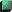 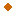 التخصصذكرذكرأنثىأنثىالمجموعالمجموعالتخصصعدد%عدد%عدد%بكالوريوس  تربية نوعية(إعلام) 1825.4%1318.3%3143.7%بكالوريوس إعلام 79.9%68.5%1318.3%ليسانس آداب قسم إعلام 1115.5%22.8%1318.3%تخصصات أخرى45.6%1014.1%1419.7%المجموع4056.3%3143.7%71100%البُعدرقم الفقرةمعامل ارتباط الفقرة بالبُعدمعامل ارتباط الفقرة بالاستبيانرقم الفقرةمعامل ارتباط الفقرة بالبُعدمعامل ارتباط الفقرة بالاستبيانالتخطيط10.559**0.493**70.515**0.612**التخطيط20.566**0.705**80.650**0.615**التخطيط30.628**0.620**90.402**0.543**التخطيط40.557**0.393*100.526**0.691**التخطيط50.612**0.579**110.640**0.651**التخطيط60.660**0.627**12**0.7460.664**التنفيذ130.569**0.586**21**0.6190.621**التنفيذ140.700**0.618**22*0.3690.632**التنفيذ150.807**0.622**23**0.7110.480**التنفيذ160.373*0.719**24*0.4420.514**التنفيذ170.609**0.639**25**0.5310.629**التنفيذ180.516**0.612**26**0.5800.732**التنفيذ190.603**0.782**27*0.3890.790**التنفيذ200.648**0.521**التقويم280.824**0.746**340.571**0.658**التقويم290.855**0.381*350.595**0.549**التقويم300.786**0.626**360.571**0.467**التقويم310.748**0.717**370.679**0.618**التقويم320.547**0.586**380.578**0.389*التقويم330.645**0.601**390.563**0.462*مالبُعدمعامل الارتباط1التخطيط0.549**2التنفيذ0.712**3التقويم0.651**البُعدقيمة معامل الثباتقيمة معامل الثباتالبُعدطريقة ألفاطريقة التجزئة النصفيةالتخطيط0.8130.805التنفيذ0.8090.855التقويم0.8140.795الاستبيان ككل0.8790.858مالفقرةالاستجابات (%)الاستجابات (%)الاستجابات (%)المتوسط الحسابيالانحراف المعياريالوزن النسبيالترتيبمالفقرةقليلةمتوسطةكبيرةالمتوسط الحسابيالانحراف المعياريالوزن النسبيالترتيب5أخطط لتزويدهم بالمعرفة النظرية اللازمة لتنفيذ المشاريع الصحفية الالكترونية.14.1%47.9%38%2.2390.68674.6%18أحدد مصادر الدعم البشري لتنفيذ المشاريع الصحفية الالكترونية .23.9%38%38%2.1410.78071.4%21أرصد المشاريع الصحفية التي تحتاج لتنفيذ في بداية الفصل الدراسي.15.5%56.3%28.2%2.1270.65370.9%37أحدد مصادر الدعم المادي للمشاريع الصحفية الالكترونية .19.7%49.3%31%2.1130.70870.4%42أحدد أهداف المشاريع الصحفية المتضمنة في المنهاج.18.3%54.9%26.8%2.0850.67169.5%512أعد وسائل التقويم المناسبة لتقويم المشاريع الصحفية .25.4%40.8%33.8%2.0850.77069.5%53أضع خطة زمنية لتنفيذ المشاريع الصحفية الالكترونية خلال العام الدراسي.23.9%46.5%29.6%2.0560.73568.5%76أشارك المدير والزملاء في وضع الخطط لتنفيذ المشاريع الصحفية الالكترونية.25.4%46.5%28.2%2.0280.73667.6%89أقوم بتجهيز المكان المناسب لتنفيذ المشاريع.25.4%57.7%16.9%1.9150.64963.8%910أحرص على توفير الأدلة والحقائب التعليمية المتعلقة بتنفيذ المشاريع الصحفية الالكترونية .23.9%60.6%15.5%1.9150.62763.8%104أرسم مخطط تفصيلي لكل مشروع صحفي الكتروني.28.2%56.3%15.5%1.8730.65362.4%1111أوفر الأجهزة والأدوات والعدد اللازمة لتنفيذ المشاريع.33.8%46.5%19.7%1.8590.72360%12البُعد ككل23.1%50.1%26.8%2.0360.42967.9%---مالفقرةالاستجابات (%)الاستجابات (%)الاستجابات (%)المتوسط الحسابيالانحراف المعياريالوزن النسبيالترتيبمالفقرةقليلةمتوسطةكبيرةالمتوسط الحسابيالانحراف المعياريالوزن النسبيالترتيب14استفيد من المصادر المختلفة من أجل تنمية المهارات الفنية الصحفية للطلاب لتنفيذ المشاريع.14.1%50.7%35.2%2.2110.67473.7%119استعين بمتخصصين في الحاسب الآلي في تنفيذ المشاريع الصحفية الالكترونية .18.3%46.5%35.2%2.1690.71772.3%224أقدم التوجيهات والتعليمات للطلاب أثناء التنفيذ.22.5%39.4%38%2.1550.76871.8%313أهتم برسم مخطط علمي مكتمل ومحدد لمراحل تنفيذ المشروع الصحفي الالكتروني .26.8%33.8%39.4%2.1270.80970.9%415استعين بمعامل الحاسب ومراكز مصادر التعلم لتنفيذ المشاريع الصحفية الالكترونية.15.5%57.7%26.8%2.1130.64570.4%518أوزع المهام على الطلبة بشكل متوازن مع مراعاة الفروق الفردية والقدرات الإبداعية لدى أعضاء جماعة الصحافة المدرسية .16.9%59.2%23.9%2.0700.64069%617أتفقد صلاحية الأجهزة والأدوات قبل التنفيذ.21.1%54.9%23.9%2.0280.67667.6%723أحرص على أشراك جميع الطلبة أعضاء جماعة الصحافة المدرسية في تنفيذ المشاريع الصحفية الالكترونية المختلفة.39.4%19.7%40.8%2.0140.90267.1%816أنظم المشاريع تنظيماً منطقياً وفق ما تم اكتسابه من مهارات وفنون صحفية حتى يسهل على الطلاب تنفيذها.29.6%40.8%29.6%2.0000.77566.7%926أعمل على توثيق المشاريع الصحفية أثناء تنفيذها.26.8%46.5%26.8%2.0000.73766.7%927أحرص على إقامة معرض صحفي نهاية العام لمشروعات الصحافة المدرسية الالكترونية التي تم تنفيذها.16.9%66.2%16.92.0000.58666.7%925أقوم بتعزيز نقاط القوة ومعالجة نقاط الضعف أثناء تنفيذ المشاريع الصحفية الالكترونية .19.7%62%18.3%1.9860.62166.2%1220أهتم عند التنفيذ للمشاريع أن تتضمن موضوعات ذات صلة المنهاج.26.8%54.9%18.3%1.9150.67163.8%1321أطبق إستراتيجيات تربوية ( كأنشطة التعلم الذاتي و التعاوني ـ التعلم التكنولوجي ) في تنفيذ المشاريع الصحفية.45.1%31%23.9%1.7890.80959.6%1422يرتبط تنفيذ المشاريع الصحفية ببرنامج زمني و حسب الخطة المحددة لنشاط الصحافة المدرسية .50.7%31%18.3%1.6760.77055.9%15البُعد ككل26%46.3%27.7%2.0170.41867.2%مالفقرةالاستجابات (%)الاستجابات (%)الاستجابات (%)المتوسط الحسابيالانحراف المعياريالوزن النسبيالترتيبمالفقرةقليلةمتوسطةكبيرةالمتوسط الحسابيالانحراف المعياريالوزن النسبيالترتيب32أهتم بتقديم تغذية راجعة للطلبة حول تنفيذهم للمشاريع الصحفية23.9%57.7%18.3%2.0850.71269.5%135استفيد من نتائج التقويم في تحسين أدائي.36.6%49.314.1%2.0700.70469%228أصحح الأخطاء الفنية الموجودة في المشاريع المختلفة إن وجدت.35.2%47.9%16.9%2.0000.58666.7%331ألاحظ الطلبة بدقة أثناء تنفيذ المشاريع الصحفية.21.1%49.3%29.6%1.9860.72766.2%430أراعي الفروق الفردية عند تنفيذ المشاريع الصحفية.26.8%47.9%25.4%1.9720.67665.7%533أتأكد من صلاحية المشروع الصحفي بعد التنفيذ.33.8%39.4%26.8%1.9440.65264.8%634أعمل على تقويم ذاتي بعد الانتهاء من تنفيذ المشاريع.21.1%50.7%28.2%1.9300.78164.3%737أتأكد من مناسبته في حل المشكلة.32.4%53.5%14.1%1.8450.69061.5%839أهتم بالأفكار التطويرية لجوانب المشاريع الصحفية. 35.2%54.9%9.9%1.8450.62461.5%829أرصد الصعوبات والمعوقات التي واجهتني في تنفيذ المشاريع.23.9%54.9%21.1%1.8170.70360.6%1038أهتم بالشكل الجمالي النهائي للمشروع.28.2%59.2%12.7%1.8170.66160.6%1136أقيم المشاريع بعد الانتهاء من تنفيذها.32.4%50.7%16.9%1.7750.68059.2%12البُعد ككل29.2%51.3%19.5%1.9030.42963.4%مالبُعدالاستجابات (%)الاستجابات (%)الاستجابات (%)المتوسط الحسابيالانحراف المعياريالوزن النسبيالترتيبمالبُعدقليلةمتوسطةكبيرةالمتوسط الحسابيالانحراف المعياريالوزن النسبيالترتيب1التخطيط23.1%50.1%26.8%2.0360.42967.9%12التنفيذ26%46.3%27.7%2.0170.41867.2%23التقويم29.2%51.3%19.5%1.9030.42963.4%3الاستبيان ككلالاستبيان ككل26.1%49%24.9%1.9880.35966.3%البُعدجنس المعلمالعددالمتوسط الحسابيالانحراف المعياريقيمة Tمستوى الدلالةالتخطيطأنثى401.93750.454382.272دالة عند 0,05التخطيطذكر312.16400.361632.272دالة عند 0,05التنفيذأنثى401.93000.404242.032دالة عند 0,05التنفيذذكر312.12900.415952.032دالة عند 0,05التقويمأنثى401.83120.431361.611غير دالةالتقويمذكر311.99460.413841.611غير دالةالاستبيان ككلأنثى401.90190.375002.358دالة عند 0,05الاستبيان ككلذكر312.09840.310182.358دالة عند 0,05البُعدالتخصصالعددمتوسط الرتبقيمة مربع كايمستوى الدلالةالتخطيط  تربية نوعية(إعلام) 3148.3932.64دالة عند 0.01التخطيطإعلام 1341.7732.64دالة عند 0.01التخطيطآداب قسم إعلام 1424.1132.64دالة عند 0.01التخطيطتخصصات أخرى1313.5032.64دالة عند 0.01التنفيذ  تربية نوعية(إعلام) 3146.0030.70دالة عند 0.01التنفيذإعلام 1347.3530.70دالة عند 0.01التنفيذآداب قسم إعلام 1423.2130.70دالة عند 0.01التنفيذتخصصات أخرى1314.5830.70دالة عند 0.01التقويمتربية نوعية(إعلام) 3146.1518.12دالة عند 0.01التقويمإعلام 1334.9218.12دالة عند 0.01التقويمآداب قسم إعلام 1431.1118.12دالة عند 0.01التقويمتخصصات أخرى1318.1518.12دالة عند 0.01الاستبيان ككلتربية نوعية(إعلام) 3149.0538.15دالة عند 0.01الاستبيان ككلإعلام 1343.7738.15دالة عند 0.01الاستبيان ككلآداب قسم إعلام 1422.1838.15دالة عند 0.01الاستبيان ككلتخصصات أخرى1312.0038.15دالة عند 0.01 البُعدالتخصصبك  تربية نوعية(إعلام)بك إعلامتخصص آخرالتخطيط  تربية نوعية(إعلام) -****التخطيطإعلام ***التخطيطآداب قسم إعلام -التنفيذتربية نوعية(إعلام) -****التنفيذإعلام ****التنفيذآداب قسم إعلام -التقويمتربية نوعية(إعلام) --**التقويمإعلام --التقويمآداب قسم إعلام -الاستبيان ككلتربية نوعية(إعلام) -****الاستبيان ككلإعلام ***الاستبيان ككلآداب قسم إعلام -البُعدسنوات الخدمةالعددمتوسط الرتبقيمة مربع كايمستوى الدلالةالتخطيطأقل من 43629.477.93دالة عند 0.05      التخطيط4-83041.677.93دالة عند 0.05      التخطيطأكثر من 8549.007.93دالة عند 0.05      التنفيذأقل من 43628.1816.56دالة عند 0.01التنفيذ4-83040.5516.56دالة عند 0.01التنفيذأكثر من 8565.0016.56دالة عند 0.01التقويمأقل من 43626.0020.45دالة عند 0.01التقويم4-83043.7320.45دالة عند 0.01التقويمأكثر من 8561.6020.45دالة عند 0.01الاستبيان ككلأقل من 43626.1822.15دالة عند 0.01الاستبيان ككل4-83042.7322.15دالة عند 0.01الاستبيان ككلأكثر من 8566.3022.15دالة عند 0.01 البُعدسنوات الخدمة4-8أكثر من 8التخطيطأقل من 4*-التخطيط4-8-التنفيذأقل من 4***التنفيذ4-8*التقويمأقل من 4****التقويم4-8الاستبيان ككلأقل من 4****الاستبيان ككل4-8*م.العبارةمستوى الأداءمستوى الأداءمستوى الأداءمستوى الأداءم.العبارةبدرجة قليلةبدرجة متوسطةبدرجة كبيرةبدرجة كبيرةالبعد الأول : (التخطيط)البعد الأول : (التخطيط)البعد الأول : (التخطيط)البعد الأول : (التخطيط)البعد الأول : (التخطيط)البعد الأول : (التخطيط)أرصد المشاريع الصحفية التي تحتاج لتنفيذ في بداية الفصل الدراسي.أحدد أهداف المشاريع الصحفية المتضمنة في المنهاج.أضع خطة زمنية لتنفيذ المشاريع الصحفية الالكترونية خلال العام الدراسي.أرسم مخطط تفصيلي لكل مشروع صحفي الكتروني.أخطط لتزويدهم بالمعرفة النظرية (مادة تدريبية) اللازمة لتنفيذ المشاريع الصحفية .أشارك المدير والزملاء في وضع الخطط لتنفيذ المشاريع الصحفية الالكترونية.أحدد مصادر الدعم المادي للمشاريع الصحفية الالكترونية .أحدد مصادر الدعم البشري لتنفيذ المشاريع الالكترونية الصحفية.أقوم بتجهيز المكان المناسب لتنفيذ المشاريع الصحفية.أحرص على توفير الأدلة والحقائب التعليمية المتعلقة بتنفيذ المشاريع الصحفية الالكترونية .أوفر الأجهزة والأدوات والعدد اللازمة لتنفيذ المشاريع.أعد وسائل التقويم المناسبة لتقويم المشاريع.البعد الثاني : (التنفيذ)البعد الثاني : (التنفيذ)البعد الثاني : (التنفيذ)البعد الثاني : (التنفيذ)البعد الثاني : (التنفيذ)البعد الثاني : (التنفيذ)أهتم برسم مخطط علمي مكتمل ومحدد لمراحل تنفيذ المشروع الصحفي الالكتروني .استفيد من المصادر المختلفة من أجل تنمية المهارات الفنية الصحفية للطلاب لتنفيذ المشاريع.استعين بمعامل الحاسب ومراكز مصادر التعلم لتنفيذ المشاريع الصحفية الالكترونية.أنظم المشاريع تنظيماً منطقياً وفق ما تم اكتسابه من مهارات وفنون صحفية حتى يسهل على الطلاب تنفيذها.أتفقد صلاحية الأجهزة والمواد والأدوات قبل التنفيذ.أوزع المهام على الطلبة بشكل متوازن مع مراعاة الفروق الفردية والقدرات الإبداعية لدى أعضاء جماعة الصحافة المدرسية .استعين بمتخصصين في الحاسب الآلي في تنفيذ المشاريع الصحفية الالكترونية .أهتم عند التنفيذ للمشاريع أن تتضمن موضوعات ذات صلة المنهاج.أطبق إستراتيجيات تربوية ( كأنشطة التعلم الذاتي و التعاوني ـ التعلم التكنولوجي ) في تنفيذ المشاريع الصحفية.يرتبط تنفيذ المشاريع الصحفية ببرنامج زمني و حسب الخطة المحددة لنشاط الصحافة المدرسية .أحرص على أشراك جميع الطلبة أعضاء جماعة الصحافة المدرسية في تنفيذ المشاريع الصحفية الالكترونية المختلفة.أقدم التوجيهات والتعليمات للطلاب قبل وأثناء التنفيذ.أقوم بتعزيز نقاط القوة ومعالجة نقاط الضعف أثناء تنفيذ المشاريع الصحفية .أعمل على توثيق المشاريع الصحفية أثناء تنفيذها.أحرص على إقامة معرض تكنولوجي في نهاية العام لمشروعات الصحافة المدرسية الالكترونية التي تم تنفيذها.البعد الثالث : (التقويم)البعد الثالث : (التقويم)البعد الثالث : (التقويم)البعد الثالث : (التقويم)البعد الثالث : (التقويم)البعد الثالث : (التقويم)أصحح الأخطاء الفنية الموجودة في المشاريع المختلفة إن وجدت.أرصد الصعوبات والمعوقات التي واجهتني وواجهت جماعة الصحافة المدرسية في تنفيذ المشاريع الصحفية الالكترونية.أراعي إبراز الموهوبين من أعضاء الجماعة المشاركين في تنفيذ المشاريع الصحفية .ألاحظ الطلبة بدقة أثناء تنفيذ المشاريع.أهتم بتقديم تغذية راجعة للطلبة حول تنفيذهم للمشاريع الصحفية الالكترونية .أتأكد من صلاحية المشروع الصحفي للاستخدام  بعد التنفيذ من خلال لجان تقييم متخصصة .أعمل على تقويم ذاتي لأدائي وأداء أعضاء جماعة الصحافة المدرسية بعد الانتهاء من تنفيذ المشاريع.استفيد من نتائج التقويم في تحسين أدائي وتحسين أداء الجماعة أقيم كل مشروع صحفي على حدة بعد الانتهاء من تنفيذه.أتأكد من مراجعة سلامة المشروع الصحفي من حيث المضمون والشكل الصحفي وخلوه من الأخطاء اللغوية . أهتم بالشكل الجمالي النهائي للمشروع الصحفي الالكتروني قبل نشره على موقع المدرسة .أهتم بالأفكار والمقترحات التطويرية لجوانب المشاريع الصحفية الالكترونية بعد نشرها . 